TABLA DE CONTENIDOADICIÓN BOLETIN AMBIENTALFORESTAL VERTIMIENTOSJUNIO 2021RESOLUCION No.1130 DEL 29 DE JUNIO DE 2021RESOLUCIÓN No. 933 DEL 01 DE JUNIO DE 2021RESOLUCIÓN No. 934 DEL 01 DE JUNIO DE 2021RESOLUCIÓN No. 1001 DEL 10 DE JUNIO DE 2021RESOLUCIÓN No. 1014 DEL 15 DE JUNIO DE 2021RESOLUCIÓN No. 1018 DEL 15 DE JUNIO DE 2021RESOLUCIÓN No. 1021 DEL 15 DE JUNIO DE 2021RESOLUCIÓN No. 1023 DEL 15 DE JUNIO DE 2021RESOLUCIÓN No. 1024 DEL 15 DE JUNIO DE 2021RESOLUCIÓN No.1050 DEL 18 DE JUNIO DE 2021RESOLUCION No. 1099 DEL 25 DE JUNIO DE 2021RESOLUCION No.1124 DEL 29 DE JUNIO DE 2021RESOLUCION No. 1125 DEL 29 DE JUNIO DE 2021RESOLUCIÓN N° 1126 DEL 29 DE JUNIO DE 2021RESOLUCION No.1127 DEL 29 DE JUNIO DE 2021RESOLUCION No.1128 DEL 29 DE JUNIO DE 2021RESOLUCION No. 1129 DEL 29 DE JUNIO DE 2021RESOLUCION No. 1131 DEL 29 DE JUNIO DE 2021RESOLUCIÓN No.  932  DEL 01 DE JUNIO DE 2021 RESOLUCION No.1130ARMENIA QUINDIO, 29 DE JUNIO DE 2021“POR MEDIO DEL CUAL SE RESUELVE UN RECURSO DE REPOSICIÓN INTERPUESTO EN CONTRA DE LA RESOLUCIÓN 002634 DEL 13 (TRECE) DE NOVIEMBRE DE (DOS MIL VEINTE) 2020RESUELVE ARTÍCULO PRIMERO. - REPONER en todas sus partes la Resolución No. 002634  de 2020, “por medio de la cual se declara el desistimiento y se ordena el archivo de la solicitud de un permiso de vertimiento”, presentado por el señor JUAN JOSE MEJIA VELASQUEZ, identificado con cédula de ciudadanía número 7.549.316, actuando en calidad de copropietario y apoderado de la Sociedad TERRITORIO AVENTURA S.A.S, identificado con el NIT 800.254.210-2, representado legalmente por la señora ANA MARIA MEJIA VELASQUEZ identificada con cédula de ciudadanía número 41.898.720, quienes son los copropietarios del predio denominado: 1) CONDOMINIO LAGOS DE IRAKA CASAS DE CAMPO CUARTA Y QUINTA ETAPA – PROPIEDAD HORIZONTAL LOTE # 70 ETAPA 5 – FASE 5, localizado en la vereda MURILLO del Municipio de ARMENIA (Q), identificado con matrícula inmobiliaria No. 280-233924, por las razones jurídicas expuestas a lo largo del presente acto administrativo.ARTICULO SEGUNDO: RECONÓZCASELE personería Jurídica al señor ADRIAN MAURICIO QUINTANA PARRA identificado con cédula de ciudadanía número 9.739.148, y con tarjeta profesional No.217.935 del Consejo Superior de la Judicatura actuando en calidad de apoderado general de las sociedades TERRITORIO AVENTURA S.A.S, identificado con el NIT 800.254.210-2, representada legalmente por la señora ANA MARIA MEJIA VELASQUEZ identificada con cédula de ciudadanía número 41.898.720, Y GRUPO INNOVA S.A.S., identificado con el NIT 900.430.417-7, representada legalmente por el señor JUAN JOSE MEJIA VELASQUEZ, identificado con cédula de ciudadanía número 7.549.316, COPROPIETARIOS del predio denominado: 1) CONDOMINIO LAGOS DE IRAKA CASAS DE CAMPO CUARTA Y QUINTA ETAPA – PROPIEDAD HORIZONTAL LOTE # 70 ETAPA 5 – FASE 5, localizado en la vereda MURILLO del Municipio de ARMENIA (Q), identificado con matrícula inmobiliaria No. 280-233924.ARTICULO TERCERO: Como consecuencia de lo anterior, devolver el expediente a la etapa procesal de revisión jurídica inicial de los documentos anexados al expediente 7307 de 2020, para resolver la solicitud de trámite para permiso de vertimientos.ARTICULO CUARTO: NOTIFICAR el presente acto Administrativo al señor ADRIAN MAURICIO QUINTANA PARRA identificado con cédula de ciudadanía número 9.739.148, y con tarjeta profesional No.217.935 del Consejo Superior de la Judicatura actuando en calidad de apoderado general de las sociedades TERRITORIO AVENTURA S.A.S, identificado con el NIT 800.254.210-2, representada legalmente por la señora ANA MARIA MEJIA VELASQUEZ identificada con cédula de ciudadanía número 41.898.720, Y GRUPO INNOVA S.A.S., identificado con el NIT 900.430.417-7, representada legalmente por el señor JUAN JOSE MEJIA VELASQUEZ, identificado con cédula de ciudadanía número 7.549.316, COPROPIETARIOS del predio denominado: 1) CONDOMINIO LAGOS DE IRAKA CASAS DE CAMPO CUARTA Y QUINTA ETAPA – PROPIEDAD HORIZONTAL LOTE # 70 ETAPA 5 – FASE 5, localizado en la vereda MURILLO del Municipio de ARMENIA (Q), identificado con matrícula inmobiliaria No. 280-233924, el cual según la información aportada en el Recurso de Reposición se podrá enviar notificación Avenida Bolívar 8N esquina oficina 312 Armenia Hotel S.A. Teléfono 7310726 y correo electrónico quintanaytorresabogados@gmail.com.ARTÍCULO CUARTO. - INDICAR que contra la presente Resolución NO procede recurso alguno.ARTICULO QUINTO: La presente Resolución rige a partir de la fecha de ejecutoría, de conformidad con el artículo 87 del Código de Procedimiento Administrativo y de lo Contencioso Administrativo.ARTÍCULO SEXTO: PUBLÍQUESE. De conformidad con el artículo 71 de la Ley 99 de 1993 y Artículo 65 del Código de Procedimiento Administrativo y de lo Contencioso Administrativo, El encabezado y la parte Resolutiva de la presente Resolución, deberá ser publicada en el boletín ambiental de la C.R.Q., en los términos legalmente establecidos.NOTIFÍQUESE, PUBLÍQUESE Y CÚMPLASECARLOS ARIEL TRUKE OSPINA Subdirector de Regulación y Control Ambiental RESOLUCIÓN No.  933ARMENIA QUINDIO, DEL 01 DE JUNIO DE 2021“POR MEDIO DE LA CUAL SE OTORGA UNA RENOVACIÓN AL PERMISO DE VERTIMIENTO Y SE ADOPTAN OTRAS DISPOSICIONES”RESUELVEARTÍCULO PRIMERO: Renovar el Permiso de Vertimiento de aguas residuales domésticas, sin perjuicio de las funciones y atribuciones que le corresponden ejercer al ente territorial de conformidad con la ley 388 de 1997 y el PBOT del Municipio de La Tebaida(Q) y demás normas que lo ajusten, con el fin de evitar afectaciones al recurso suelo y aguas subterráneas al señor RUBEN BOTERO JARAMILLO identificado con  cédula  de ciudadanía No 7.558.619 de Armenia (Q), quien actúa en calidad de  propietario del predio  denominado  “1) LOTE LA MACARENA”, ubicado en la vereda LA ARGENTINA del municipio de LA TEBAIDA (Q), identificado con matrícula inmobiliaria No 280-131302, acorde con la información que presenta el siguiente cuadro:ASPECTOS TÉCNICOS Y AMBIENTALES GENERALESPARÁGRAFO 1: El término de vigencia del permiso será de cinco (05) años, contados a partir de la ejecutoria de la presente actuación.PARÁGRAFO 2: El usuario deberá adelantar ante la Corporación la Renovación del permiso de vertimientos mediante solicitud por escrito, dentro del primer trimestre del último año de vigencia del permiso de vertimientos que hoy se otorga, de acuerdo al artículo 2.2.3.3.5.10 de la sección 5 del decreto 1076 de 2015 (50 del Decreto 3930 de 2010).PARÁGRAFO 3: El presente permiso de vertimientos, no constituye ni debe interpretarse que es una autorización para construir; con el mismo NO se está legalizando, ni viabilizando ninguna actuación urbanística; En todo caso el presente permiso de vertimientos NO CONSTITUYE una Licencia ambiental, ni una licencia de construcción, ni una licencia de parcelación, ni una licencia urbanística, ni ningún otro permiso que no esté contemplado dentro de la presente resolución.ARTICULO SEGUNDO: Acoger el sistema de tratamiento de aguas residuales domesticas que fue presentado y que se encuentra instalado en el predio “1) LOTE LA MACARENA”, ubicado en la vereda LA ARGENTINA del municipio de LA TEBAIDA (Q), identificado con matrícula inmobiliaria No 280-131302, el cual es efectivo para tratar las aguas residuales con una contribución generada hasta por 06 contribuyentes permanentes.SISTEMA PROPUESTO PARA EL MANEJO DE AGUAS RESIDUALES Una vez revisada la documentación del trámite de permiso de vertimiento inicial otorgado bajo Resolución No. 1645 del 15 de noviembre de 2011, la cual fue renovada en expediente No. 1897 de 2016 mediante la Resolución No. 1454 del 14 de septiembre de 2016, por la cual se otorga renovación de permiso de vertimiento, se encuentra que se propuso el siguiente sistema de tratamiento de aguas residuales domesticas en prefabricado para las aguas residuales generadas en dos viviendas:Las aguas residuales domésticas (ARD), generadas en el predio se conducen a un Sistema de Tratamiento de Aguas Residuales Domésticas (STARD) prefabricado compuesto por trampa de grasas de 250 litros, tanque séptico de 1000 litros y filtro anaeróbico de 1000 litros y como sistema de disposición final 1 Pozo de absorción con dimensiones de 3m de diámetro, y altura de 4m con capacidad calculada hasta para 6 contribuyentes permanentes.Imagen 1. Sistema de Tratamiento de Aguas Residuales Domésticas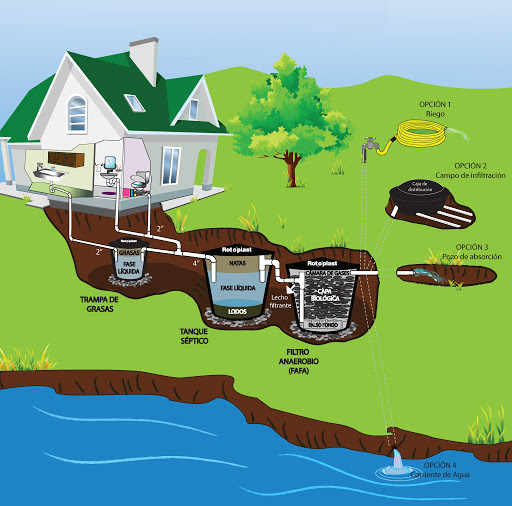 PARAGRAFO 1: La renovación de permiso de vertimientos que se otorga, es únicamente para el tratamiento de aguas residuales de tipo doméstico (implementación de una solución individual de saneamiento), que se generan como resultado de la actividad domestica que genera la actividad residencial de las  2viviendas, Sin embargo es importante advertir que Las autoridades Municipales son las encargadas, según La Ley 388 de 1997 y demás normas concordantes y aplicable al caso, de la planificación y administración del territorio, y por lo tanto son quienes regulan los usos o actividades que se puedan desarrollar dentro del área de su jurisdicción, en concordancia con las Determinantes Ambientales definidas y concertadas con La Corporación Autónoma Regional del Quindío, las cuales en todo caso deben ser tenidas en cuenta por el ente territorial al momento de realizar autorizaciones constructivas, urbanísticas y/o de desarrollo, por ser normas de especial importancia al momento de aprobar estas ejecuciones en el territorio, a fin de que el desarrollo se efectué de manera Sostenible. Así mismo, las obras que se deban ejecutar para el desarrollo de dichas actividades deberán ser autorizadas por la entidad competente mediante el trámite y expedición de las respectivas licencias, según Decreto 1469 de 2010 y demás normas concordantes y aplicables al caso en particular. De acuerdo a lo anterior el presente permiso no genera Autorización para realizar actividades urbanísticas de ningún tipo, pues su contenido es reflejo del estudio de una solicitud de permiso de vertimientos, en la cual se verifica la mitigación de los posibles impactos ambientales que se puedan llegar a generar por el desarrollo de la actividad pretendida en el predio.PARAGRAFO 2: En caso de requerirse otras autorizaciones, licencias o permisos ambientales para la ejecución de las actividades a desarrollar, el responsable del permiso deberá tramitarlas ante la Autoridad Ambiental, de igual forma el Ente territorial deberá verificar el cumplimiento de la normativa ambiental y exigir el cumplimiento de la misma, de lo contrario podrá verse inmersa en procesos de investigación sancionatoria ambiental (ley 1333 de 2009). ARTÍCULO TERCERO: La renovación de permiso de vertimientos que se otorga mediante la presente resolución, conlleva la imposición de condiciones y obligaciones RUBEN BOTERO JARAMILLO identificado con  cédula  de ciudadanía No 7.558.619 de Armenia (Q), quien actúa en calidad de  propietario, para que cumpla con lo siguiente:La adecuada remoción de carga contaminante por parte de los sistemas sépticos, es efectiva cuando además de estar adecuadamente instalados, el número de contribuyentes no supera la capacidad instalada, se separan adecuadamente las grasas y las aguas lluvias, las aguas residuales a tratar son de origen estrictamente doméstico y se realizan los mantenimientos preventivos como corresponde.Es indispensable tener presente que una ocupación de la vivienda superior a las personas establecidas, así sea temporal, puede implicar ineficiencias en el tratamiento del agua residual que se traducen en remociones de carga contaminante inferiores a las establecidas por la normativa ambiental vigente (Decreto 50 de 2018).Cumplir las disposiciones técnicas y legales relativas a la ubicación del sistema de tratamiento y disposición final de aguas residuales, de acuerdo a lo establecido por el Reglamento Técnico para el Sector de Agua Potable y Saneamiento Básico, RAS, adoptado mediante Resolución 0330 de 2017; al Decreto 1076 de 2015 (compiló el Decreto 3930 de 2010 (MAVDT), modificado por el Decreto 50 de 2018 y demás normas vigentes aplicables. Localizar en terrenos con pendientes significativas, pueden presentarse eventos de remociones en masa que conllevan problemas de funcionamiento, colapso del sistema y los respectivos riesgos ambientales. La distancia mínima de cualquier punto de la infiltración a viviendas, tuberías de agua, pozos de abastecimiento, cursos de aguas superficiales (quebradas, ríos, etc) y cualquier árbol, serán de 5, 15, 30, 30 y 3 metros respectivamente.Si se va a realizar algún tipo de modificación en calidad o cantidad del vertimiento, y/o adición a los sistemas de tratamiento de aguas residuales propuestos en las memorias técnicas, como así mismo la construcción de más sistemas de tratamiento, se debe informar a la Corporación Autónoma regional del Quindío para realizar las adecuaciones y modificación técnicas y jurídicas al permiso de vertimientos otorgado.El sistema de tratamiento debe corresponder al diseño propuesto y aquí avalado y cumplir con las indicaciones técnicas correspondientes.En cualquier caso, el vertimiento de las aguas residuales no se debe realizar sin el tratamiento de las mismas antes de la disposición final.Requerir en la Resolución de otorgamiento del permiso de vertimiento, el ajuste a los requisitos establecidos en el Decreto 50 de 2018PARÁGRAFO 1: El (la)  permisionario (a) deberá permitir el ingreso a los funcionarios de la Corporación Autónoma Regional del Quindío, cada vez que la autoridad ambiental lo requiera, esto con el fin de realizar las labores de seguimiento y control al permiso otorgado, además para estas labores deberá facilitar la inspección del sistema, realizando las labores necesarias para este fin. PARÁGRAFO 2: El  sistema con el que pretende tratar las aguas residuales de tipo domestico deberá ser efectuado bajo las condiciones y recomendaciones establecidas en los manuales de instalación y será responsabilidad del fabricante y/o constructor; para el caso de la limpieza y los mantenimientos, estos deberán ser realizados por personas naturales o jurídicas, inscritas o registradas ante la autoridad ambiental competente, los cuales deberán dejar certificación y/o factura debidamente firmada de la labor realizada.ARTÍCULO CUARTO. Allegar, en un término no superior a seis (6) meses contados a partir de la ejecutoria del presente acto administrativo, los siguientes documentos o requisitos, contemplados en el Decreto 50 de 2018, que modificó el Decreto 1076 de 2015:Manual de operación del sistema de disposición de aguas residuales tratadas al suelo, incluyendo mecanismo de descarga y sus elementos estructurantes que permiten el vertimiento al suelo.Área de Disposición Final del Vertimiento. Identificación del área donde se realizará la disposición en plano topográfico con coordenadas magna sirgas, indicando como mínimo: dimensión requerida, los usos de los suelos en las áreas colindantes y el uso actual y potencial del suelo donde se realizará el vertimiento del agua residual doméstica tratada, conforme al Plan de Ordenación y Manejo de Cuenca Hidrográfica y los instrumentos de ordenamiento territorial vigentes.Plan de cierre y abandono del área de disposición del vertimiento. Plan que define el uso que se le dará al área que se utilizó como disposición del vertimiento. Para tal fin, las actividades contempladas en el plan de cierre deben garantizar que las condiciones físicas, químicas y biológicas del suelo permiten el uso potencial definido en los instrumentos de ordenamiento territorial vigentes y sin perjuicio de la afectación sobre la salud pública.PARÁGRAFO. El incumplimiento del requerimiento podrá dar inicio a las acciones previstas en la Ley 1333 de 2009.ARTÍCULO QUINTO: INFORMAR  al señor  RUBEN BOTERO JARAMILLO identificado con  cédula  de ciudadanía No 7.558.619 de Armenia (Q), quien actúa en calidad de  propietario del predio  denominado  “1) LOTE LA MACARENA”, ubicado en la vereda LA ARGENTINA del municipio de LA TEBAIDA (Q), identificado con matrícula inmobiliaria No 280-131302 que, de requerirse ajustes, modificaciones o cambios al diseño del sistema de tratamiento presentado, deberá solicitar la modificación del permiso de acuerdo artículo 49 del Decreto 3930 de 2010, compilado con el Decreto 1076 del año 2015; de igual manera es importante tener presente que si se llegara a modificar la dirección de correspondencia aportada por el usuario dentro del formulario único de solicitud de permiso de vertimiento, el peticionario, deberá actualizar la dirección ante la entidad por medio de un oficio remisorio, así mismo si hay un cambio de propietario del predio objeto de solicitud, se deberá allegar la información de actualización dentro del trámite para el debido proceso.ARTÍCULO SEXTO: El (la)  permisionario (a) deberá cancelar en la Tesorería de la CORPORACIÓN AUTÓNOMA REGIONAL DEL QUINDÍO C.R.Q., los servicios de seguimiento ambiental de conformidad con el artículo 96 de la Ley 633 de 2000 y Resolución 1280 de 2010, resultante de la liquidación de la tarifa que se haga en acto administrativo separado, de acuerdo con la Resolución de Bienes y Servicios vigente de la Entidad.PARÁGRAFO: Los costos derivados del control y seguimiento al permiso de vertimiento, serán liquidados anualmente, según lo establecido en el artículo 96 de la Ley 633 de 2000, de acuerdo a las actividades realizadas por la Corporación en el respectivo año. ARTÍCULO SEPTIMO: INFORMAR del presente acto administrativo al funcionario encargado del control y seguimiento a permisos otorgados de la Subdirección de Regulación y Control Ambiental de la C.R.Q., para su conocimiento e inclusión en el programa de Control y Seguimiento.ARTÍCULO OCTAVO: El incumplimiento de las obligaciones contenidas en la presente resolución podrá dar lugar a la aplicación de las sanciones que determina la ley 1333 de 2009, sin perjuicio de las penales o civiles a que haya lugar, al igual que la violación de las normas sobre protección ambiental o sobre manejo de los recursos naturales.ARTÍCULO NOVENO: No es permisible la cesión total o parcial de los permisos otorgados, a otras personas sin previa autorización de la Corporación Autónoma Regional del Quindío, quién podrá negarla por motivos de utilidad pública.ARTÍCULO DÉCIMO: Cuando quiera que se presenten modificaciones o cambios en las condiciones bajo las cuales se otorgó el permiso, el usuario deberá dar aviso de inmediato y por escrito a la Corporación Autónoma Regional del Quindío y solicitar la modificación del permiso, indicando en qué consiste la modificación o cambio y anexando la información pertinente.ARTÍCULO DÉCIMO PRIMERO: Este permiso queda sujeto a la reglamentación que expidan los Ministerios de Ambiente y Desarrollo Sostenible y Ministerio de Vivienda, Ciudad y Territorio, a los parámetros y los límites máximos permisibles de los vertimientos a las aguas superficiales, marinas, a los sistemas de alcantarillado público y al suelo.ARTÍCULO DÉCIMO SEGUNDO: De conformidad con el artículo 2.2.3.3.5.11 de la sección 5 del decreto 1076 de 2015, (artículo 51 del Decreto 3930 de 2010), la Corporación Autónoma Regional del Quindío, en caso de considerarlo pertinente, podrá revisar en cualquier momento el presente permiso y de ser el caso ajustarse, de conformidad con lo dispuesto en el Plan de Ordenamiento del Recurso Hídrico y/o en la reglamentación de vertimientos que se expide para la cuenca o fuente hídrica en la cual se encuentra localizado el vertimiento.ARTÍCULO DÉCIMO TERCERO: NOTIFICAR para todos sus efectos la presente decisión al señor RUBEN BOTERO JARAMILLO identificado con  cédula  de ciudadanía No 7.558.619 de Armenia (Q), quien actúa en calidad de  propietario del predio  denominado  “1) LOTE LA MACARENA”, ubicado en la vereda LA ARGENTINA del municipio de LA TEBAIDA (Q), identificado con matrícula inmobiliaria No 280-131302,o a su apoderado, o autorizado debidamente legitimado; de no ser posible la notificación personal se hará en los términos estipulados en el Código de Procedimiento Administrativo y de lo Contencioso Administrativo (NOTIFICACION POR AVISO).ARTÍCULO DÉCIMO CUARTO: El encabezado y la parte Resolutiva de la presente Resolución, deberá ser publicada en el boletín ambiental de la C.R.Q., a costa del interesado, de conformidad con los Artículos 70 y 71 de la Ley 99 de 1993.ARTÍCULO DÉCIMO QUINTO: La presente Resolución rige a partir de la fecha de ejecutoría, de conformidad con el artículo 87 del Código de Procedimiento Administrativo y de lo Contencioso Administrativo, (Ley 1437 de 2011).ARTICULO DECIMO SEXTO: Contra el presente acto administrativo procede únicamente el recurso de reposición, el cual debe interponerse ante el funcionario que profirió el acto y deberá ser interpuesto por el solicitante o apoderado debidamente constituido, dentro de los diez (10) días siguientes a la notificación, tal como lo dispone la ley 1437 del 2011.ARTICULO DECIMO SEPTIMO: El responsable del proyecto deberá dar estricto cumplimiento al permiso aprobado y cada una de las especificaciones técnicas señaladas en el concepto técnico.NOTIFÍQUESE, PUBLÍQUESE Y CÚMPLASECARLOS ARIEL TRUKE OSPINASubdirector de Regulación y Control AmbientalRESOLUCIÓN No. 934ARMENIA QUINDIO, DEL 01 DE JUNIO DE 2021“POR MEDIO DE LA CUAL SE OTORGA UNA RENOVACIÓN AL PERMISO DE VERTIMIENTO Y SE ADOPTAN OTRAS DISPOSICIONES”RESUELVEARTÍCULO PRIMERO: Renovar el Permiso de Vertimiento de aguas residuales domésticas, sin perjuicio de las funciones y atribuciones que le corresponden ejercer al ente territorial de conformidad con la ley 388 de 1997 y el PBOT del Municipio de La Tebaida(Q) y demás normas que lo ajusten, con el fin de evitar afectaciones al recurso suelo y aguas subterráneas al señor RUBEN BOTERO JARAMILLO identificado con  cédula  de ciudadanía No 7.558.619 de Armenia (Q), quien actúa en calidad de  propietario del predio  denominado  “1) LOTE - LA PLATA (Finca La Plata)”, ubicado en la vereda LA ELDA (La Argentina) del municipio de LA TEBAIDA (Q), identificado con matrícula inmobiliaria No 280-189636, acorde con la información que presenta el siguiente cuadro:ASPECTOS TÉCNICOS Y AMBIENTALES GENERALESPARÁGRAFO 1: El término de vigencia del permiso será de cinco (05) años, contados a partir de la ejecutoria de la presente actuación.PARÁGRAFO 2: El usuario deberá adelantar ante la Corporación la Renovación del permiso de vertimientos mediante solicitud por escrito, dentro del primer trimestre del último año de vigencia del permiso de vertimientos que hoy se otorga, de acuerdo al artículo 2.2.3.3.5.10 de la sección 5 del decreto 1076 de 2015 (50 del Decreto 3930 de 2010).PARÁGRAFO 3: El presente permiso de vertimientos, no constituye ni debe interpretarse que es una autorización para construir; con el mismo NO se está legalizando, ni viabilizando ninguna actuación urbanística; En todo caso el presente permiso de vertimientos NO CONSTITUYE una Licencia ambiental, ni una licencia de construcción, ni una licencia de parcelación, ni una licencia urbanística, ni ningún otro permiso que no esté contemplado dentro de la presente resolución.ARTICULO SEGUNDO: Acoger el sistema de tratamiento de aguas residuales domesticas que fue presentado y que se encuentra instalado en el predio “1) LOTE - LA PLATA (Finca La Plata)”, ubicado en la vereda LA ELDA (La Argentina) del municipio de LA TEBAIDA (Q), identificado con matrícula inmobiliaria No 280-189636, el cual es efectivo para tratar las aguas residuales con una contribución generada hasta por 16 contribuyentes.SISTEMA PROPUESTO PARA EL MANEJO DE AGUAS RESIDUALES Una vez revisada la documentación del trámite de permiso de vertimiento inicial otorgado bajo Resolución No. 1800 del 12 de diciembre de 2011, la cual fue renovada en expediente No. 1895 de 2016, mediante la Resolución No. 1455 del 14 de septiembre de 2016, por la cual se otorga renovación de permiso de vertimiento, se encuentra que se propuso el siguiente sistema de tratamiento de aguas residuales domesticas en material para las aguas residuales generadas en una vivienda:Las aguas residuales domésticas (ARD), generadas en el predio se conducen a un Sistema de Tratamiento de Aguas Residuales Domésticas (STARD) de tipo material de mampostería, construido bajo el convenio del COMITÉ DE CAFETEROS, compuesto por trampa de grasas, tanque séptico y filtro anaeróbico sistema de disposición final, con capacidad calculada hasta para 16 personas.Trampa de grasas: La trampa de grasas está construida en material de mampostería, para el pre tratamiento de las aguas residuales provenientes de la cocina. El volumen útil de la trampa de grasas es de 343 litros y sus dimensiones serán 0.7 metros de altura útil, 0.7 metros de ancho y 0.7 metros de largo.Tanque séptico: En memoria de cálculo y planos se muestra que el tanque séptico posee un volumen útil de 3678 litros, siendo sus dimensiones de 1.8 metros de altura útil y borde libre de 0.2 metros, 1 metros de ancho y 2 metros de longitud. Filtro Anaerobio de Flujo Ascendente FAFA: Integrado con el tanque séptico, está diseñado en mampostería, posee un volumen útil de 1290 litros, Las dimensiones del FAFA son 2 metros de altura útil de los cuales 0.3 metros de borde libre, 0.3 metros de falso fondo, 1.5 metros de ancho y 1.2 metros de largo.Disposición final del efluente: El diseño y construcción de la disposición final está avalada por el Comité de cafeteros del Quindío y la CRQ, bajo convenio de Cooperación N° 038 de 2010 se realizaron visitas técnicas planeadas previa al trámite de permiso de vertimientos, en donde por medio de un certificado de verificación de disposición final se valida la existencia de la disposición final, en este certificado  se menciona que “… Los funcionarios de la Corporación Autónoma Regional del Quindío y el Comité Departamental de Cafeteros del Quindío observan que existe una disposición final para el efluente del sistema de tratamiento de aguas residuales domesticas de este predio, que está funcionando correctamente y sin ningún inconveniente, a la fecha”. Ver detalle convenio de Cooperación N° 038 de 2010 (ubicado en Oficina Asesora Jurídica de la CRQ)Imagen 1. Sistema de Tratamiento de Aguas Residuales Domésticas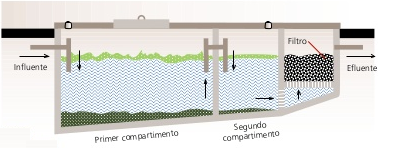 PARAGRAFO 1: La renovación de permiso de vertimientos que se otorga, es únicamente para el tratamiento de aguas residuales de tipo doméstico (implementación de una solución individual de saneamiento), que se generan como resultado de la actividad domestica que genera la vivienda campesina , Sin embargo es importante advertir que Las autoridades Municipales son las encargadas, según La Ley 388 de 1997 y demás normas concordantes y aplicable al caso, de la planificación y administración del territorio, y por lo tanto son quienes regulan los usos o actividades que se puedan desarrollar dentro del área de su jurisdicción, en concordancia con las Determinantes Ambientales definidas y concertadas con La Corporación Autónoma Regional del Quindío, las cuales en todo caso deben ser tenidas en cuenta por el ente territorial al momento de realizar autorizaciones constructivas, urbanísticas y/o de desarrollo, por ser normas de especial importancia al momento de aprobar estas ejecuciones en el territorio, a fin de que el desarrollo se efectué de manera Sostenible. Así mismo, las obras que se deban ejecutar para el desarrollo de dichas actividades deberán ser autorizadas por la entidad competente mediante el trámite y expedición de las respectivas licencias, según Decreto 1469 de 2010 y demás normas concordantes y aplicables al caso en particular. De acuerdo a lo anterior el presente permiso no genera Autorización para realizar actividades urbanísticas de ningún tipo, pues su contenido es reflejo del estudio de una solicitud de permiso de vertimientos, en la cual se verifica la mitigación de los posibles impactos ambientales que se puedan llegar a generar por el desarrollo de la actividad pretendida en el predio.PARAGRAFO 2: En caso de requerirse otras autorizaciones, licencias o permisos ambientales para la ejecución de las actividades a desarrollar, el responsable del permiso deberá tramitarlas ante la Autoridad Ambiental, de igual forma el Ente territorial deberá verificar el cumplimiento de la normativa ambiental y exigir el cumplimiento de la misma, de lo contrario podrá verse inmersa en procesos de investigación sancionatoria ambiental (ley 1333 de 2009). ARTÍCULO TERCERO: La renovación de permiso de vertimientos que se otorga mediante la presente resolución, conlleva la imposición de condiciones y obligaciones RUBEN BOTERO JARAMILLO identificado con  cédula  de ciudadanía No 7.558.619 de Armenia (Q), quien actúa en calidad de  propietario, para que cumpla con lo siguiente:La adecuada remoción de carga contaminante por parte de los sistemas sépticos, es efectiva cuando además de estar adecuadamente instalados, el número de contribuyentes no supera la capacidad instalada, se separan adecuadamente las grasas y las aguas lluvias, las aguas residuales a tratar son de origen estrictamente doméstico y se realizan los mantenimientos preventivos como corresponde.Es indispensable tener presente que una ocupación de la vivienda superior a las personas establecidas, así sea temporal, puede implicar ineficiencias en el tratamiento del agua residual que se traducen en remociones de carga contaminante inferiores a las establecidas por la normativa ambiental vigente (Decreto 50 de 2018).Cumplir las disposiciones técnicas y legales relativas a la ubicación del sistema de tratamiento y disposición final de aguas residuales, de acuerdo a lo establecido por el Reglamento Técnico para el Sector de Agua Potable y Saneamiento Básico, RAS, adoptado mediante Resolución 0330 de 2017; al Decreto 1076 de 2015 (compiló el Decreto 3930 de 2010 (MAVDT), modificado por el Decreto 50 de 2018 y demás normas vigentes aplicables. Localizar en terrenos con pendientes significativas, pueden presentarse eventos de remociones en masa que conllevan problemas de funcionamiento, colapso del sistema y los respectivos riesgos ambientales. La distancia mínima de cualquier punto de la infiltración a viviendas, tuberías de agua, pozos de abastecimiento, cursos de aguas superficiales (quebradas, ríos, etc) y cualquier árbol, serán de 5, 15, 30, 30 y 3 metros respectivamente.Si se va a realizar algún tipo de modificación en calidad o cantidad del vertimiento, y/o adición a los sistemas de tratamiento de aguas residuales propuestos en las memorias técnicas, como así mismo la construcción de más sistemas de tratamiento, se debe informar a la Corporación Autónoma regional del Quindío para realizar las adecuaciones y modificación técnicas y jurídicas al permiso de vertimientos otorgado.El sistema de tratamiento debe corresponder al diseño propuesto y aquí avalado y cumplir con las indicaciones técnicas correspondientes.En cualquier caso, el vertimiento de las aguas residuales no se debe realizar sin el tratamiento de las mismas antes de la disposición final.Requerir en la Resolución de otorgamiento del permiso de vertimiento, el ajuste a los requisitos establecidos en el Decreto 50 de 2018.PARÁGRAFO 1: El (la)  permisionario (a) deberá permitir el ingreso a los funcionarios de la Corporación Autónoma Regional del Quindío, cada vez que la autoridad ambiental lo requiera, esto con el fin de realizar las labores de seguimiento y control al permiso otorgado, además para estas labores deberá facilitar la inspección del sistema, realizando las labores necesarias para este fin. PARÁGRAFO 2: El  sistema con el que pretende tratar las aguas residuales de tipo domestico deberá ser efectuado bajo las condiciones y recomendaciones establecidas en los manuales de instalación y será responsabilidad del fabricante y/o constructor; para el caso de la limpieza y los mantenimientos, estos deberán ser realizados por personas naturales o jurídicas, inscritas o registradas ante la autoridad ambiental competente, los cuales deberán dejar certificación y/o factura debidamente firmada de la labor realizada.PARÁGRAFO 3: De conformidad con el Decreto 1076 de 2015 artículo 2.2.1.1.18.2 referente a los retiros de las áreas forestales Los propietarios de predios están obligados a:Mantener en cobertura boscosa dentro del predio las áreas forestales protectoras.Se entiende por áreas forestales protectoras:Los nacimientos de fuentes de aguas en una extensión por lo menos de 100 metros a la redonda, medidos a partir de su periferia.Una faja no inferior a 30 metros de ancha, paralela a las líneas de mareas máximas, a cada lado de los cauces de los ríos, quebradas y arroyos, sean permanentes o no, y alrededor de los lagos o depósitos de agua;Los terrenos con pendientes superiores al 100% (45).Proteger los ejemplares de especies de la flora silvestre vedadas que existan dentro del predio.Cumplir las disposiciones relacionadas con la prevención de incendios, de plagas forestales y con el control de quemas.ARTÍCULO CUARTO. Allegar, en un término no superior a seis (6) meses contados a partir de la ejecutoria del presente acto administrativo, los siguientes documentos o requisitos, contemplados en el Decreto 50 de 2018, que modificó el Decreto 1076 de 2015:Manual de operación del sistema de disposición de aguas residuales tratadas al suelo, incluyendo mecanismo de descarga y sus elementos estructurantes que permiten el vertimiento al suelo.Área de Disposición Final del Vertimiento. Identificación del área donde se realizará la disposición en plano topográfico con coordenadas magna sirgas, indicando como mínimo: dimensión requerida, los usos de los suelos en las áreas colindantes y el uso actual y potencial del suelo donde se realizará el vertimiento del agua residual doméstica tratada, conforme al Plan de Ordenación y Manejo de Cuenca Hidrográfica y los instrumentos de ordenamiento territorial vigentes.Plan de cierre y abandono del área de disposición del vertimiento. Plan que define el uso que se le dará al área que se utilizó como disposición del vertimiento. Para tal fin, las actividades contempladas en el plan de cierre deben garantizar que las condiciones físicas, químicas y biológicas del suelo permiten el uso potencial definido en los instrumentos de ordenamiento territorial vigentes y sin perjuicio de la afectación sobre la salud pública.PARÁGRAFO. El incumplimiento del requerimiento podrá dar inicio a las acciones previstas en la Ley 1333 de 2009.ARTÍCULO QUINTO: INFORMAR  al señor  RUBEN BOTERO JARAMILLO identificado con  cédula  de ciudadanía No 7.558.619 de Armenia (Q), quien actúa en calidad de  propietario del predio  denominado  “1) LOTE - LA PLATA (Finca La Plata)”, ubicado en la vereda LA ELDA (La Argentina) del municipio de LA TEBAIDA (Q), identificado con matrícula inmobiliaria No 280-189636 que, de requerirse ajustes, modificaciones o cambios al diseño del sistema de tratamiento presentado, deberá solicitar la modificación del permiso de acuerdo artículo 49 del Decreto 3930 de 2010, compilado con el Decreto 1076 del año 2015; de igual manera es importante tener presente que si se llegara a modificar la dirección de correspondencia aportada por el usuario dentro del formulario único de solicitud de permiso de vertimiento, el peticionario, deberá actualizar la dirección ante la entidad por medio de un oficio remisorio, así mismo si hay un cambio de propietario del predio objeto de solicitud, se deberá allegar la información de actualización dentro del trámite para el debido proceso.ARTÍCULO SEXTO: El (la)  permisionario (a) deberá cancelar en la Tesorería de la CORPORACIÓN AUTÓNOMA REGIONAL DEL QUINDÍO C.R.Q., los servicios de seguimiento ambiental de conformidad con el artículo 96 de la Ley 633 de 2000 y Resolución 1280 de 2010, resultante de la liquidación de la tarifa que se haga en acto administrativo separado, de acuerdo con la Resolución de Bienes y Servicios vigente de la Entidad.PARÁGRAFO: Los costos derivados del control y seguimiento al permiso de vertimiento, serán liquidados anualmente, según lo establecido en el artículo 96 de la Ley 633 de 2000, de acuerdo a las actividades realizadas por la Corporación en el respectivo año. ARTÍCULO SEPTIMO: INFORMAR del presente acto administrativo al funcionario encargado del control y seguimiento a permisos otorgados de la Subdirección de Regulación y Control Ambiental de la C.R.Q., para su conocimiento e inclusión en el programa de Control y Seguimiento.ARTÍCULO OCTAVO: El incumplimiento de las obligaciones contenidas en la presente resolución podrá dar lugar a la aplicación de las sanciones que determina la ley 1333 de 2009, sin perjuicio de las penales o civiles a que haya lugar, al igual que la violación de las normas sobre protección ambiental o sobre manejo de los recursos naturales.ARTÍCULO NOVENO: No es permisible la cesión total o parcial de los permisos otorgados, a otras personas sin previa autorización de la Corporación Autónoma Regional del Quindío, quién podrá negarla por motivos de utilidad pública.ARTÍCULO DÉCIMO: Cuando quiera que se presenten modificaciones o cambios en las condiciones bajo las cuales se otorgó el permiso, el usuario deberá dar aviso de inmediato y por escrito a la Corporación Autónoma Regional del Quindío y solicitar la modificación del permiso, indicando en qué consiste la modificación o cambio y anexando la información pertinente.ARTÍCULO DÉCIMO PRIMERO: Este permiso queda sujeto a la reglamentación que expidan los Ministerios de Ambiente y Desarrollo Sostenible y Ministerio de Vivienda, Ciudad y Territorio, a los parámetros y los límites máximos permisibles de los vertimientos a las aguas superficiales, marinas, a los sistemas de alcantarillado público y al suelo.ARTÍCULO DÉCIMO SEGUNDO: De conformidad con el artículo 2.2.3.3.5.11 de la sección 5 del decreto 1076 de 2015, (artículo 51 del Decreto 3930 de 2010), la Corporación Autónoma Regional del Quindío, en caso de considerarlo pertinente, podrá revisar en cualquier momento el presente permiso y de ser el caso ajustarse, de conformidad con lo dispuesto en el Plan de Ordenamiento del Recurso Hídrico y/o en la reglamentación de vertimientos que se expide para la cuenca o fuente hídrica en la cual se encuentra localizado el vertimiento.ARTÍCULO DÉCIMO TERCERO: NOTIFICAR para todos sus efectos la presente decisión al señor RUBEN BOTERO JARAMILLO identificado con  cédula  de ciudadanía No 7.558.619 de Armenia (Q), quien actúa en calidad de  propietario del predio  denominado  “1) LOTE - LA PLATA (Finca La Plata)”, ubicado en la vereda LA ELDA (La Argentina) del municipio de LA TEBAIDA (Q), identificado con matrícula inmobiliaria No 280-189636,o a su apoderado, o autorizado debidamente legitimado; de no ser posible la notificación personal se hará en los términos estipulados en el Código de Procedimiento Administrativo y de lo Contencioso Administrativo (NOTIFICACION POR AVISO).ARTÍCULO DÉCIMO CUARTO: El encabezado y la parte Resolutiva de la presente Resolución, deberá ser publicada en el boletín ambiental de la C.R.Q., a costa del interesado, de conformidad con los Artículos 70 y 71 de la Ley 99 de 1993.ARTÍCULO DÉCIMO QUINTO: La presente Resolución rige a partir de la fecha de ejecutoría, de conformidad con el artículo 87 del Código de Procedimiento Administrativo y de lo Contencioso Administrativo, (Ley 1437 de 2011).ARTICULO DECIMO SEXTO: Contra el presente acto administrativo procede únicamente el recurso de reposición, el cual debe interponerse ante el funcionario que profirió el acto y deberá ser interpuesto por el solicitante o apoderado debidamente constituido, dentro de los diez (10) días siguientes a la notificación, tal como lo dispone la ley 1437 del 2011.ARTICULO DECIMO SEPTIMO: El responsable del proyecto deberá dar estricto cumplimiento al permiso aprobado y cada una de las especificaciones técnicas señaladas en el concepto técnico.NOTIFÍQUESE, PUBLÍQUESE Y CÚMPLASECARLOS ARIEL TRUKE OSPINASubdirector de Regulación y Control AmbientalRESOLUCIÓN No. 1001ARMENIA QUINDIO, DEL 10 DE JUNIO DE 2021“POR MEDIO DEL CUAL SE OTORGA UN PERMISO DE VERTIMIENTO DE AGUAS RESIDUALES DOMÉSTICAS Y SE ADOPTAN OTRAS DISPOSICIONES”RESUELVEARTÍCULO PRIMERO: OTORGAR PERMISO DE VERTIMIENTO DE AGUAS RESIDUALES DOMÉSTICAS, sin perjuicio de las funciones y atribuciones que le corresponde ejercer al Ente Territorial de conformidad con la Ley 388 de 1997 y POT (el esquema, Plan Básico, plan de Ordenamiento Territorial) del municipio de CIRCASIA (Q), y demás normas que lo ajusten, con el fin de evitar afectaciones al recurso suelo y aguas subterráneas, a los  señores JHON JAIRO LONDOÑO AGUIRRE, identificado con cédula de ciudadanía No 7.557.413 de Armenia  y ALBA CAROLINA MOLANO NIÑO, identificada con cédula de ciudadanía No 52.377.890 de Bogotá (D.C)  quienes  son los actuales copropietarios inscritos del predio denominado: 1) LOTE 17 CONDOMINIO ECOLOGICO SAN MIGUEL, ubicado en la Vereda EL CONGAL del Municipio de CIRCASIA (Q), identificado con matrícula inmobiliaria No. 280-136409, acorde con la información que presenta el siguiente cuadro:ASPECTOS TÉCNICOS Y AMBIENTALES GENERALESPARÁGRAFO 1: Se otorga el permiso de vertimientos de aguas residuales domésticas por un término de cinco (5) años, contados a partir de la ejecutoria de la presente actuación, según lo dispuesto por esta Subdirección en la Resolución 413 del 24 de marzo del año 2015, término que se fijó según lo preceptuado por el artículo 2.2.3.3.5.7 de la sección 5 del Decreto 1076 de 2015 (art. 47 Decreto 3930 de 2010).PARÁGRAFO 2: Los usuario deberán  adelantar ante la Corporación la Renovación del permiso de vertimientos mediante solicitud por escrito, dentro del primer trimestre del último año de vigencia del permiso de vertimientos que hoy se otorga, de acuerdo al artículo 2.2.3.3.5.10 de la sección 5 del decreto 1076 de 2015 (50 del Decreto 3930 de 2010).PARÁGRAFO 3: El presente permiso de vertimientos, no constituye ni debe interpretarse que es una autorización para construir; con el mismo NO se está legalizando, ni viabilizando ninguna actuación urbanística; además este no exime al peticionario, ni al ente territorial en caso de requerir Licencia Ambiental por encontrarse en un área protegida de tramitarla ante la autoridad ambiental competente. En todo caso el presente permiso de vertimientos NO CONSTITUYE una Licencia ambiental, ni una licencia de construcción, ni una licencia de parcelación, ni una licencia urbanística, ni ningún otro permiso que no esté contemplado dentro de la presente resolución.ARTÍCULO SEGUNDO: ACOGER el sistema de tratamiento de aguas residuales domésticas que fue presentado en las memorias de la solicitud el cual se encuentra por construir en el predio LOTE 17 CONDOMINIO ECOLOGICO SAN MIGUEL, ubicado en la Vereda EL CONGAL del Municipio de CIRCASIA (Q), el cual es efectivo para tratar las aguas residuales con una contribución con capacidad calculada hasta para 5 contribuyentes permanetes.SISTEMA PROPUESTO PARA EL MANEJO DE AGUAS RESIDUALES Las aguas residuales domésticas (ARD), generadas en el predio se conducen a un Sistema de Tratamiento de Aguas Residuales Domésticas (STARD) de tipo prefabricado integrado compuesto por trampa de grasas, tanque séptico y filtro anaeróbico y como sistema de disposición final un pozo de absorción, con capacidad calculada hasta para 5 personas.Trampa de grasas: La trampa de grasas será construida en material con un volumen de 252 litros, para el pre tratamiento de las aguas residuales provenientes de la cocina y lavamanos con dimensiones de 1.2m de ancho, largo de 0.3m y altura útil de 0.7m.Tanque séptico y Filtro Anaerobio de Flujo Ascendente FAFA: en memoria de cálculo y en planos se muestra tanque séptico y FAFA propuesto, sistema integrado prefabricado de la marca Rotoplast. El fabricante en la página 1 del manual de instalación y especificaciones técnicas concluye que el sistema integrado de 1650  Litros se puede utilizar para viviendas de 5 habitantes o menos al implementar rosetón plástico como lecho filtrante.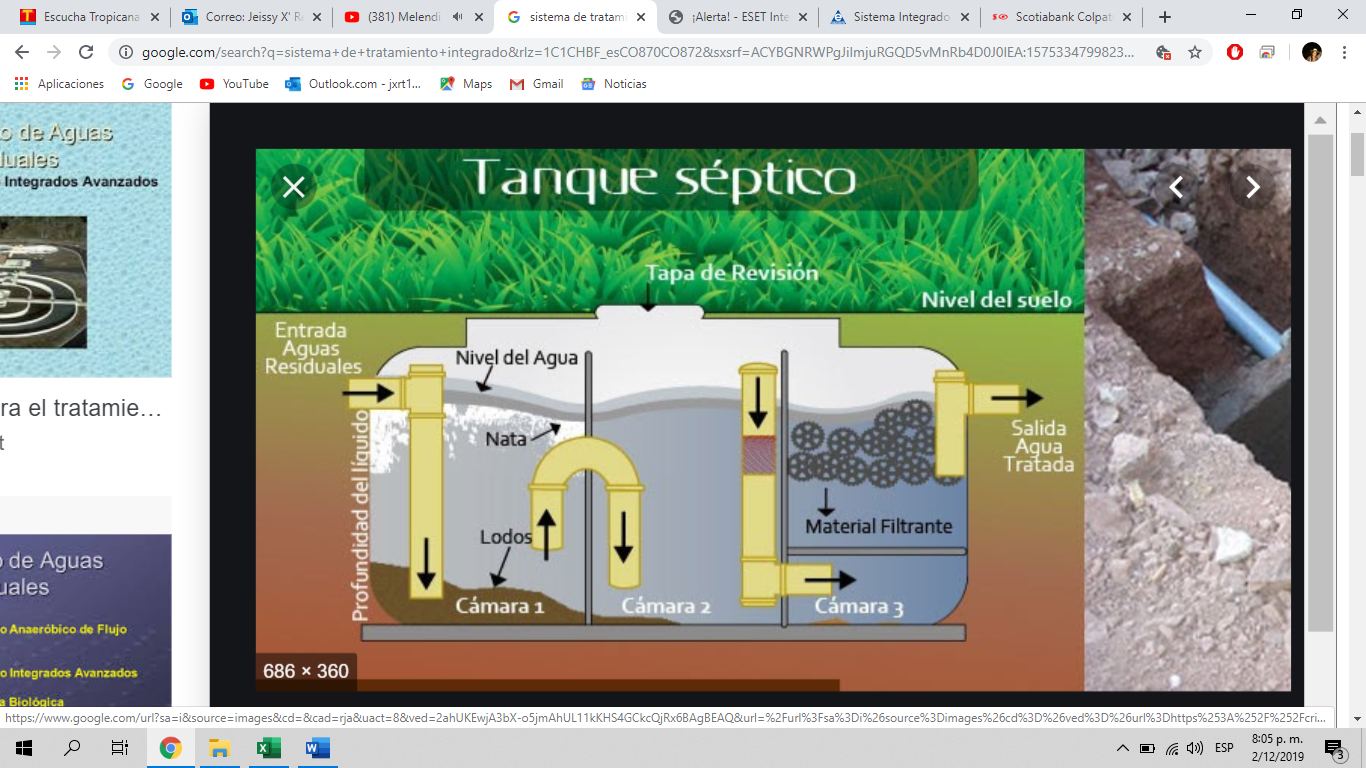 Imagen 1. Esquema Sistema de Tratamiento Aguas Residual Domestica integradoDisposición final del efluente: Como disposición final de las aguas residuales domésticas tratadas se opta por la infiltración al suelo mediante pozo de absorción. La tasa de percolación obtenida a partir del ensayo realizado en el predio es de 10 min/pulgada, que indica un tipo de suelo Franco arcilloso de absorción lenta lo que configura para un valor K1=2.25m2/persona,  a partir de esto se dimensiona un pozo de absorción de 1.5 metros de diámetro y 2,5 metros de profundidad, para un área de 12.25 m2.PARAGRAFO 1: El permiso de vertimientos que se otorga, es únicamente para el tratamiento de las aguas residuales de tipo doméstico (Implementación de una solución individual de saneamiento) que se generarían como resultado de la actividad domestica por la vivienda campestre (objeto de solicitud) que se pretende construir en el predio. Sin embargo es importante advertir que las Autoridades Municipales son las encargadas, según Ley 388 de 1997 y demás normas concordantes y aplicable al caso, de la planificación y administración del territorio, y por lo tanto son quien regulan los usos o actividades que se puedan desarrollar dentro del área de su jurisdicción, en concordancia con las Determinantes Ambientales definidas y concertadas con La Corporación Autónoma Regional del Quindío, las cuales en todo caso deben ser tenidas en cuenta por el ente territorial al momento de realizar autorizaciones constructivas, urbanísticas y/o de desarrollo, por ser normas de especial importancia al momento de aprobar estas ejecuciones en el territorio, a fin de que el desarrollo se efectué de manera Sostenible. Así mismo, las obras que se deban ejecutar para el desarrollo de dichas actividades deberán ser autorizadas por la entidad competente mediante el trámite y expedición de las respectivas licencias, según Decreto 1469 de 2010 y demás normas concordantes y aplicables al caso en particular. De acuerdo a lo anterior el presente permiso no genera Autorización para realizar actividades urbanísticas de ningún tipo, pues su contenido es reflejo del estudio de una solicitud de permiso de vertimientos, en la cual se verifica la mitigación de los posibles impactos ambientales que se puedan llegar a generar por el desarrollo de la actividad pretendida en el predio. PARAGRAFO 2: En caso de requerirse otras autorizaciones, licencias o permisos ambientales para la ejecución de las actividades a desarrollar, el responsable del permiso deberá tramitarlas ante la Autoridad Ambiental, de igual forma el Ente territorial deberá verificar el cumplimiento de la normativa ambiental y exigir el cumplimiento de la misma, de lo contrario podrá verse inmersa en procesos de investigación sancionatoria ambiental (ley 1333 de 2009). ARTÍCULO TERCERO: El permiso de vertimientos que se otorga mediante la presente resolución, conlleva la imposición de condiciones y obligaciones a los señores JHON JAIRO LONDOÑO AGUIRRE, identificado con cédula de ciudadanía No 7.557.413 de Armenia  y ALBA CAROLINA MOLANO NIÑO, identificada con cédula de ciudadanía No 52.377.890 de Bogotá (D.C), quienes ostentan la calidad de copropietarios, para que cumplan con lo siguiente:El sistema de tratamiento debe corresponder al diseño propuesto y aquí avalado y cumplir con las indicaciones técnicas correspondientes.Informar a la Corporación Autónoma Regional del Quindío cuando el sistema esté construido y entre en funcionamiento.La adecuada remoción de carga contaminante por parte de los sistemas sépticos, es efectiva cuando además de estar adecuadamente instalados, el número de contribuyentes no supera la capacidad instalada, se separan adecuadamente las grasas y las aguas lluvias, las aguas residuales a tratar son de origen estrictamente doméstico y se realizan los mantenimientos preventivos como corresponde.Es indispensable tener presente que una ocupación de la vivienda superior a las personas establecidas, así sea temporal, puede implicar ineficiencias en el tratamiento del agua residual que se traducen en remociones de carga contaminante inferiores a las establecidas por la normativa ambiental vigente (Decreto 50 de 2018).Cumplir las disposiciones técnicas y legales relativas a la ubicación del sistema de tratamiento y disposición final de aguas residuales, de acuerdo a lo establecido por el Reglamento Técnico para el Sector de Agua Potable y Saneamiento Básico, RAS, adoptado mediante Resolución 0330 de 2017; al Decreto 1076 de 2015 (compiló el Decreto 3930 de 2010 (MAVDT), modificado por el Decreto 50 de 2018 y demás normas vigentes aplicables. Localizar en terrenos con pendientes significativas, pueden presentarse eventos de remociones en masa que conllevan problemas de funcionamiento, colapso del sistema y los respectivos riesgos ambientales. La distancia mínima de cualquier punto de la infiltración a viviendas, tuberías de agua, pozos de abastecimiento, cursos de aguas superficiales (quebradas, ríos, etc) y cualquier árbol, serán de 5, 15, 30, 30 y 3 metros respectivamente.Si se va a realizar algún tipo de modificación en calidad o cantidad del vertimiento, y/o adición a los sistemas de tratamiento de aguas residuales propuestos en las memorias técnicas, como así mismo la construcción de más sistemas de tratamiento, se debe informar a la Corporación Autónoma regional del Quindío para realizar las adecuaciones y modificación técnicas y jurídicas al permiso de vertimientos otorgado.El sistema de tratamiento debe corresponder al diseño propuesto y aquí avalado y cumplir con las indicaciones técnicas correspondientes.En cualquier caso, el vertimiento de las aguas residuales no se debe realizar sin el tratamiento de las mismas antes de la disposición final.Incluir en el acto administrativo, la información de la fuente de abastecimiento del agua y de las áreas (m² o Ha) ocupadas por el sistema de disposición final.PARÁGRAFO PRIMERO: Los permisionarios deberán permitir el ingreso a los funcionarios de la Corporación Autónoma Regional del Quindío, cada vez que la autoridad ambiental lo requiera, esto con el fin de realizar las labores de seguimiento y control al permiso otorgado, además para estas labores deberá facilitar la inspección del sistema, realizando las labores necesarias para este fin. PARAGRAFO SEGUNDO: La Instalación del sistema con el que pretende tratar las aguas residuales de tipo doméstico deberá ser efectuado bajo las condiciones y recomendaciones establecidas en los manuales de instalación y será responsabilidad del fabricante y/o constructor, para el caso de la limpieza y los mantenimientos, estos deberán ser realizados por personas naturales o jurídicas inscritas o registradas ante la Autoridad Ambiental competente, la cual deberá dejar la descripción y certificación de la labor  realizada  debidamente firmada.  ARTÍCULO CUARTO: INFORMAR a los señores JHON JAIRO LONDOÑO AGUIRRE, identificado con cédula de ciudadanía No 7.557.413 de Armenia  y ALBA CAROLINA MOLANO NIÑO, identificada con cédula de ciudadanía No 52.377.890 de Bogotá (D.C), quienes ostentan la calidad de copropietarios, que de requerirse ajustes, modificaciones o cambios al diseño del sistema de tratamiento presentado, deberá solicitar la modificación del permiso de acuerdo artículo 49 del Decreto 3930 de 2010, de igual manera es importante tener presente que si se llegara a cambiar la dirección de correspondencia aportada por el usuario dentro del Formulario Único de Solicitud de Permiso de Vertimiento, el peticionario deberá actualizar la dirección ante la entidad por medio de un oficio remisorio, así mismo si hay un cambio de propietario del predio objeto de solicitud, se deberá allegar la información de actualización dentro del trámite para el debido proceso.ARTÍCULO QUINTO: Los permisionarios deberán cancelar en la Tesorería de la CORPORACIÓN AUTÓNOMA REGIONAL DEL QUINDÍO C.R.Q., los servicios de seguimiento ambiental de conformidad con el artículo 96 de la Ley 633 de 2000 y Resolución 1280 de 2010, resultante de la liquidación de la tarifa que se haga en acto administrativo separado, de acuerdo con la Resolución de Bienes y Servicios vigente de la Entidad.PARÁGRAFO: Los costos derivados del control y seguimiento al permiso de vertimiento, serán liquidados anualmente, según lo establecido en el artículo 96 de la Ley 633 de 2000, de acuerdo a las actividades realizadas por la Corporación en el respectivo año. ARTÍCULO SEXTO: INFORMAR del presente acto administrativo al Funcionario encargado del control y seguimiento a permisos otorgados de la Subdirección de Regulación y Control Ambiental de la C.R.Q., para su conocimiento e inclusión en el programa de Control y Seguimiento.ARTÍCULO SEPTIMO: El incumplimiento de las obligaciones contenidas en la presente resolución podrá dar lugar a la aplicación de las sanciones que determina la ley 1333 de 2009, sin perjuicio de las penales o civiles a que haya lugar, al igual que la violación de las normas sobre protección ambiental o sobre manejo de los recursos naturales.ARTÍCULO OCTAVO: No es permisible la cesión total o parcial de los permisos otorgados, a otras personas sin previa autorización de la Corporación Autónoma Regional del Quindío, quién podrá negarla por motivos de utilidad pública.ARTÍCULO NOVENO: Cuando quiera que se presenten modificaciones o cambios en las condiciones bajo las cuales se otorgó el permiso, el usuario deberá dar aviso de inmediato y por escrito a la Corporación Autónoma Regional del Quindío y solicitar la modificación del permiso, indicando en qué consiste la modificación o cambio y anexando la información pertinente.ARTÍCULO DÉCIMO: Este permiso queda sujeto a la reglamentación que expidan los Ministerios de Ambiente y Desarrollo Sostenible y Ministerio de Vivienda, Ciudad y Territorio, a los parámetros y los límites máximos permisibles de los vertimientos a las aguas superficiales, marinas, a los sistemas de alcantarillado público y al suelo.ARTÍCULO DÉCIMO PRIMERO: De conformidad con el artículo 2.2.3.3.5.11 de la sección 5 del decreto 1076 de 2015, (artículo 51 del Decreto 3930 de 2010), la Corporación Autónoma Regional del Quindío, en caso de considerarlo pertinente, podrá revisar en cualquier momento el presente permiso y de ser el caso ajustarse, de conformidad con lo dispuesto en el Plan de Ordenamiento del Recurso Hídrico y/o en la reglamentación de vertimientos que se expide para la cuenca o fuente hídrica en la cual se encuentra localizado el vertimiento.ARTÍCULO DÉCIMO SEGUNDO: De acuerdo a la autorización realizada por parte del señor JHON JAIRO LONDOÑO AGUIRRE, identificado con cédula de ciudadanía No 7.557.413 de Armenia, quien actúa en calidad de copropietario del predio 1) LOTE 17 CONDOMINIO ECOLOGICO SAN MIGUEL, ubicado en la Vereda EL CONGAL del Municipio de CIRCASIA (Q), identificado con matrícula inmobiliaria No. 280-136409, identificado con ficha catastral 0002 0000 0008 0807 8000 00673., se procede a notificar la presente Resolución  al correo jhonjairolondoño26@gmail.com, en los términos del artículo 56 de la Ley 1437 de 2011.ARTÍCULO DÉCIMO TERCERO: El encabezado y la parte Resolutiva de la presente Resolución, deberá ser publicada en el boletín ambiental de la C.R.Q., a costa del interesado, de conformidad con los Artículos 70 y 37 de la Ley 99 de 1993. ARTÍCULO DÉCIMO CUARTO: La presente Resolución rige a partir de la fecha de ejecutoría, de conformidad con el artículo 87 del Código de Procedimiento Administrativo y de lo Contencioso Administrativo, (Ley 1437 de 2011).ARTICULO DECIMO QUINTO: Contra el presente acto administrativo procede únicamente el recurso de reposición, el cual debe interponerse ante el funcionario que profirió el acto y deberá ser interpuesto por el solicitante o apoderado debidamente constituido, dentro de los diez (10) días siguientes a la notificación, tal como lo dispone la ley 1437 del 2011.ARTICULO DECIMO SEXTO: El responsable del proyecto deberá dar estricto cumplimiento al permiso aprobado y cada una de las especificaciones técnicas señaladas en el concepto técnico.NOTIFÍQUESE, PUBLÍQUESE Y CÚMPLASECARLOS ARIEL TRUKE OSPINASubdirector de Regulación y Control AmbientalRESOLUCIÓN No. 1014ARMENIA QUINDIO, DEL 15 DE JUNIO DE 2021“POR MEDIO DEL CUAL SE OTORGA UN PERMISO DE VERTIMIENTO DE AGUAS RESIDUALES DOMÉSTICAS Y SE ADOPTAN OTRAS DISPOSICIONES”RESUELVEARTÍCULO PRIMERO: OTORGAR PERMISO DE VERTIMIENTO DE AGUAS RESIDUALES DOMÉSTICAS, sin perjuicio de las funciones y atribuciones que le corresponde ejercer al Ente Territorial de conformidad con la Ley 388 de 1997 y POT (el esquema, Plan Básico, plan de Ordenamiento Territorial) del municipio de FILANDIA(Q), y demás normas que lo ajusten, con el fin de evitar afectaciones al recurso suelo y aguas subterráneas, a las señoras, GLORIA MILENA TRUJILLO OCAMPO, identificada con cédula de ciudadanía No 25.023.276 Expedida en Quimbaya (Q), LUISA FERNANDA OSPINA VALENCIA , identificada con cédula de ciudadanía No 25.026.321,Expedida en Quimbaya (Q), y  MARIA HERMINIA VALENCIA DE OSPINA, identificada con cédula de ciudadanía No 25.015.071 Expedida en Quimbaya (Q), quienes actúan en calidad de copropietarias y al señor RODRIGO OSPINA CARDONA, identificado con cédula de ciudadanía número 4.530.359 expedida en Quimbaya (Q) quien actúa en calidad de apoderado y también copropietario del predio denominado: 1) MIRADOR SUSANA , ubicado en la Vereda EL PARAISO del Municipio de FILANDIA(Q), identificado con matrícula inmobiliaria No. 284-5557, y código catastral 632720000000000030925000000000,  acorde con la información que presenta el siguiente cuadro:PARÁGRAFO 1: Se otorga el permiso de vertimientos de aguas residuales domésticas por un término de diez (10) años, contados a partir de la ejecutoria de la presente actuación, según lo dispuesto por esta Subdirección en la Resolución 413 del 24 de marzo del año 2015, término que se fijó según lo preceptuado por el artículo 2.2.3.3.5.7 de la sección 5 del Decreto 1076 de 2015 (art. 47 Decreto 3930 de 2010).PARÁGRAFO 2: El usuario deberá adelantar ante la Corporación la Renovación del permiso de vertimientos mediante solicitud por escrito, dentro del primer trimestre del último año de vigencia del permiso de vertimientos que hoy se otorga, de acuerdo al artículo 2.2.3.3.5.10 de la sección 5 del decreto 1076 de 2015 (50 del Decreto 3930 de 2010).PARÁGRAFO 3: El presente permiso de vertimientos, no constituye ni debe interpretarse que es una autorización para construir; con el mismo NO se está legalizando, ni viabilizando ninguna actuación urbanística; además este no exime al peticionario, ni al ente territorial en caso de requerir Licencia Ambiental por encontrarse en un área protegida de tramitarla ante la autoridad ambiental competente. En todo caso el presente permiso de vertimientos NO CONSTITUYE una Licencia ambiental, ni una licencia de construcción, ni una licencia de parcelación, ni una licencia urbanística, ni ningún otro permiso que no esté contemplado dentro de la presente resolución.ARTÍCULO SEGUNDO: ACOGER el sistema de tratamiento de aguas residuales domésticas que fue presentado en las memorias de la solicitud el cual se encuentra construido en el predio:  1) MIRADOR SUSANA , ubicado en la Vereda EL PARAISO del Municipio de FILANDIA(Q), identificado con matrícula inmobiliaria No. 284-5557, y código catastral 632720000000000030925000000000, el cual es efectivo para tratar las aguas residuales con una contribución hasta de cinco(5)contribuyentes permanentes. SISTEMA PROPUESTO PARA EL MANEJO DE AGUAS RESIDUALES Según plano de localización Las aguas residuales domésticas (ARD), las aguas residuales generadas en la vivienda y se conducen a un Sistema de Tratamiento de Aguas Residuales Domésticas (STARD) de tipo convencional, en material, compuesto por trampa de grasas, tanque séptico, filtro anaeróbico y sistema de disposición final mediante pozo de absorción, con capacidad calculada hasta para 5 habitantes permanentes para una contribución de 130 L/hab/dia.según memorias técnicas y planos se tiene:Trampa de Grasas: según memorias técnicas y planos se tienen una trampa de grasas por vivienda con las mismas características, corresponde a un tanque con volumen de 140 litros, el cual recoge las aguas provenientes de la cocina, con medidas estructurales de 0.5m de altura, 0.5m de ancho y 0.8 m de largo, con volumen final de 200 litros.Tanque Séptico: el agua proveniente del baño y de la trampa de grasas se conduce a un tanque en material de doble compartimiento con capacidad diseñada de 3000 litros, para una profundidad de 2m, largo de 2m, y ancho de 1m, para una capacidad final de 4000 litros, volumen mayor del requerido por el diseño.Filtro anaerobio: El agua proveniente del tanque séptico continúa su trayecto hacia el filtro anaeróbico, el cual tiene como material de soporte piedra para filtro, con un volumen de diseño de 1000 litros, con dimensiones de ancho 1m, largo 1m y profundidad de 1m.Disposición final del efluente: Como disposición final de las aguas residuales domésticas tratadas se opta por la infiltración al suelo mediante pozo de absorción, para lo cual se realiza un ensayo de percolación con un resultado de 1.08 min/pulg de absorción rápida, tipo de suelo arena gruesa. Se asume un valor K1= 0.8m2/ persona, para un área de absorción de 10m2, por lo que se plantea 1 pozo de absorción de 2m de diámetro y profundidad de 2.3m.Imagen 1. Sistema de Tratamiento de Aguas Residuales DomésticasPARAGRAFO 1: El permiso de vertimientos que se otorga, es únicamente para el tratamiento de las aguas residuales de tipo doméstico (Implementación de una solución individual de saneamiento) que se genera  en la vivienda objeto de solicitud como resultado de la actividad domestica que se genera en el predio , en el que se evidencia una  vivienda  construida. Sin embargo es importante advertir que las Autoridades Municipales son las encargadas, según Ley 388 de 1997 y demás normas concordantes y aplicable al caso, de la planificación y administración del territorio, y por lo tanto son quien regulan los usos o actividades que se puedan desarrollar dentro del área de su jurisdicción, en concordancia con las Determinantes Ambientales definidas y concertadas con La Corporación Autónoma Regional del Quindío, las cuales en todo caso deben ser tenidas en cuenta por el ente territorial al momento de realizar autorizaciones constructivas, urbanísticas y/o de desarrollo, por ser normas de especial importancia al momento de aprobar estas ejecuciones en el territorio, a fin de que el desarrollo se efectué de manera Sostenible. Así mismo, las obras que se deban ejecutar para el desarrollo de dichas actividades deberán ser autorizadas por la entidad competente mediante el trámite y expedición de las respectivas licencias, según Decreto 1469 de 2010 y demás normas concordantes y aplicables al caso en particular. De acuerdo a lo anterior el presente permiso no genera Autorización para realizar actividades urbanísticas ni de servicios de ningún tipo, pues su contenido es reflejo del estudio de una solicitud de permiso de vertimientos, en la cual se verifica la mitigación de los posibles impactos ambientales que se puedan llegar a generar por el desarrollo de la actividad pretendida en el predio. PARAGRAFO 2: En caso de requerirse otras autorizaciones, licencias o permisos ambientales para la ejecución de las actividades a desarrollar, el responsable del permiso deberá tramitarlas ante la Autoridad Ambiental, de igual forma el Ente territorial deberá verificar el cumplimiento de la normativa ambiental y exigir el cumplimiento de la misma, de lo contrario podrá verse inmersa en procesos de investigación sancionatoria ambiental (ley 1333 de 2009). ARTÍCULO TERCERO: El permiso de vertimientos que se otorga mediante la presente resolución, conlleva la imposición de condiciones y obligaciones, a los señores RODRIGO OSPINA CARDONA, identificado con cédula de ciudadanía número 4.530.359 expedida en Quimbaya (Q), GLORIA MILENA TRUJILLO OCAMPO, identificada con cédula de ciudadanía No 25.023.276 Expedida en Quimbaya (Q), LUISA FERNANDA OSPINA VALENCIA , identificada con cédula de ciudadanía No 25.026.321,Expedida en Quimbaya (Q), y  MARIA HERMINIA VALENCIA DE OSPINA, identificada con cédula de ciudadanía No 25.015.071 Expedida en Quimbaya (Q), quienes actúan en calidad de copropietarios, para que cumplan con lo siguiente:La adecuada remoción de carga contaminante por parte de los sistemas sépticos, es efectiva cuando además de estar adecuadamente instalados, el número de contribuyentes no supera la capacidad instalada, se separan adecuadamente las grasas y las aguas lluvias, las aguas residuales a tratar son de origen estrictamente doméstico y se realizan los mantenimientos preventivos como corresponde.Es indispensable tener presente que una ocupación de la vivienda superior a las personas establecidas, así sea temporal, puede implicar ineficiencias en el tratamiento del agua residual que se traducen en remociones de carga contaminante inferiores a las establecidas por la normativa ambiental vigente (Decreto 50 de 2018).Cumplir las disposiciones técnicas y legales relativas a la ubicación del sistema de tratamiento y disposición final de aguas residuales, de acuerdo a lo establecido por el Reglamento Técnico para el Sector de Agua Potable y Saneamiento Básico, RAS, adoptado mediante Resolución 0330 de 2017; al Decreto 1076 de 2015 (compiló el Decreto 3930 de 2010 (MAVDT), modificado por el Decreto 50 de 2018 y demás normas vigentes aplicables. Localizar en terrenos con pendientes significativas, pueden presentarse eventos de remociones en masa que conllevan problemas de funcionamiento, colapso del sistema y los respectivos riesgos ambientales. La distancia mínima de cualquier punto de la infiltración a viviendas, tuberías de agua, pozos de abastecimiento, cursos de aguas superficiales (quebradas, ríos, etc) y cualquier árbol, serán de 5, 15, 30, 30 y 3 metros respectivamente.Si se va a realizar algún tipo de modificación en calidad o cantidad del vertimiento, y/o adición a los sistemas de tratamiento de aguas residuales propuestos en las memorias técnicas, como así mismo la construcción de más sistemas de tratamiento, se debe informar a la Corporación Autónoma regional del Quindío para realizar las adecuaciones y modificación técnicas y jurídicas al permiso de vertimientos otorgado.El sistema de tratamiento debe corresponder al diseño propuesto y aquí avalado y cumplir con las indicaciones técnicas correspondientes.En cualquier caso, el vertimiento de las aguas residuales no se debe realizar sin el tratamiento de las mismas antes de la disposición final.Incluir en el acto administrativo, la información de la fuente de abastecimiento del agua y de las áreas (m² o Ha) ocupadas por el sistema de disposición final.PARÁGRAFO PRIMERO: Los permisionarios deberán permitir el ingreso a los funcionarios de la Corporación Autónoma Regional del Quindío, cada vez que la autoridad ambiental lo requiera, esto con el fin de realizar las labores de seguimiento y control al permiso otorgado, además para estas labores deberá facilitar la inspección del sistema, realizando las labores necesarias para este fin. PARAGRAFO SEGUNDO: La Instalación del sistema con el que pretende tratar las aguas residuales de tipo doméstico deberá ser efectuado bajo las condiciones y recomendaciones establecidas en los manuales de instalación y será responsabilidad del fabricante y/o constructor, para el caso de la limpieza y los mantenimientos, estos deberán ser realizados por personas naturales o jurídicas inscritas o registradas ante la Autoridad Ambiental competente, la cual deberá dejar la descripción y certificación de la labor a realizada  debidamente firmada.  ARTÍCULO CUARTO: INFORMAR , a las señoras GLORIA MILENA TRUJILLO OCAMPO, identificada con cédula de ciudadanía No 25.023.276 Expedida en Quimbaya (Q), LUISA FERNANDA OSPINA VALENCIA , identificada con cédula de ciudadanía No 25.026.321,Expedida en Quimbaya (Q), y  MARIA HERMINIA VALENCIA DE OSPINA, identificada con cédula de ciudadanía No 25.015.071 Expedida en Quimbaya (Q), quienes actúan en calidad de copropietaria y al señor RODRIGO OSPINA CARDONA, identificado con cédula de ciudadanía número 4.530.359 expedida en Quimbaya (Q) en calidad de copropietario y apoderado, que de requerirse ajustes, modificaciones o cambios al diseño del sistema de tratamiento presentado, deberá solicitar la modificación del permiso de acuerdo artículo 49 del Decreto 3930 de 2010, compilado en el Decreto 1076 de 2015; de igual manera es importante tener presente que si se llegara a modificar la dirección de correspondencia aportada por el usuario dentro del formulario único de solicitud de permiso de vertimiento, el peticionario, deberá actualizar la dirección ante la entidad por medio de un oficio remisorio, así mismo si hay un cambio de propietaria del predio objeto de solicitud, se deberá allegar la información de actualización dentro del trámite para el debido proceso.ARTÍCULO QUINTO: Los costos derivados del control y seguimiento al permiso de vertimiento, serán liquidados anualmente, según lo establecido en el artículo 96 de la Ley 633 de 2000, de acuerdo a las actividades realizadas por la Corporación en el respectivo año. ARTÍCULO SEXTO: INFORMAR del presente acto administrativo al Funcionario encargado del control y seguimiento a permisos otorgados de la Subdirección de Regulación y Control Ambiental de la C.R.Q., para su conocimiento e inclusión en el programa de Control y Seguimiento.ARTÍCULO SEPTIMO: El incumplimiento de las obligaciones contenidas en la presente resolución podrá dar lugar a la aplicación de las sanciones que determina la ley 1333 de 2009, sin perjuicio de las penales o civiles a que haya lugar, al igual que la violación de las normas sobre protección ambiental o sobre manejo de los recursos naturales.ARTÍCULO OCTAVO: No es permisible la cesión total o parcial de los permisos otorgados, a otras personas sin previa autorización de la Corporación Autónoma Regional del Quindío, quién podrá negarla por motivos de utilidad pública.ARTÍCULO NOVENO: Este permiso queda sujeto a la reglamentación que expidan los Ministerios de Ambiente y Desarrollo Sostenible y Ministerio de Vivienda, Ciudad y Territorio, a los parámetros y los límites máximos permisibles de los vertimientos a las aguas superficiales, marinas, a los sistemas de alcantarillado público y al suelo.ARTÍCULO DÉCIMO: De conformidad con el artículo 2.2.3.3.5.11 de la sección 5 del decreto 1076 de 2015, (artículo 51 del Decreto 3930 de 2010), la Corporación Autónoma Regional del Quindío, en caso de considerarlo pertinente, podrá revisar en cualquier momento el presente permiso y de ser el caso ajustarse, de conformidad con lo dispuesto en el plan  de Ordenamiento del Recurso Hídrico y/o en la reglamentación de vertimientos que se expide para la cuenca o fuente hídrica en la cual se encuentra localizado el vertimiento.ARTÍCULO DÉCIMO PRIMERO: Trasladar para lo de su competencia el presente acto administrativo al municipio de FILANDIA(Q). ARTÍCULO DÉCIMO SEGUNDO: NOTIFICAR para todos sus efectos la presente decisión  las señoras, GLORIA MILENA TRUJILLO OCAMPO, identificada con cédula de ciudadanía No 25.023.276 Expedida en Quimbaya (Q), LUISA FERNANDA OSPINA VALENCIA , identificada con cédula de ciudadanía No 25.026.321,Expedida en Quimbaya (Q), y  MARIA HERMINIA VALENCIA DE OSPINA, identificada con cédula de ciudadanía No 25.015.071 Expedida en Quimbaya (Q), quienes actúan en calidad de copropietarias, y al señor RODRIGO OSPINA CARDONA, identificado con cédula de ciudadanía número 4.530.359 expedida en Quimbaya (Q), quien actúa en calidad de copropietario y apoderado debidamente legitimado, de no ser posible la notificación personal, se hará en los términos estipulados en el Código de Procedimiento Administrativo y de lo Contencioso Administrativo (NOTIFICACION POR AVISO).ARTÍCULO DÉCIMO TERCERO: El encabezado y la parte Resolutiva de la presente Resolución, deberá ser publicada en el boletín ambiental de la C.R.Q., a costa del interesado, de conformidad con los Artículos 70 y 71 de la Ley 99 de 1993.ARTÍCULO DÉCIMO CUARTO: La presente Resolución rige a partir de la fecha de ejecutoría, de conformidad con el artículo 87 del Código de Procedimiento Administrativo y de lo Contencioso Administrativo, (Ley 1437 de 2011).ARTICULO DECIMO QUINTO: Contra el presente acto administrativo procede únicamente el recurso de reposición, el cual debe interponerse ante el funcionario que profirió el acto y deberá ser interpuesto por el solicitante o apoderado debidamente constituido, dentro de los diez (10) días siguientes a la notificación, tal como lo dispone la ley 1437 del 2011.ARTICULO DECIMO SEXTO: El responsable del proyecto deberá dar estricto cumplimiento al permiso aprobado y cada una de las especificaciones técnicas señaladas en el concepto técnico.NOTIFÍQUESE, PUBLÍQUESE Y CÚMPLASECARLOS ARIEL TRUKE OSPINASubdirector de Regulación y Control AmbientalRESOLUCIÓN No. 1018ARMENIA QUINDIO,DEL 15 DE JUNIO DE 2021“POR MEDIO DEL CUAL SE NIEGA UN PERMISO DE VERTIMIENTO DE AGUAS RESIDUALES DOMÉSTICAS Y SE ADOPTAN OTRAS DISPOSICIONES”RESUELVEARTÍCULO PRIMERO: NEGAR EL PERMISO DE VERTIMIENTO DOMÉSTICO,  al  señor  GERARDO BOHORQUEZ OSPINA, identificado con la cedula de ciudadanía número 7.513.621 de Armenia (Q), en  calidad de propietario del predio denominado: 1) VILLA NATY LOTE DE TERRENO NRO UNO (1)ubicado en la vereda ARMENIA del municipio de ARMENIA (Q) identificado con matrícula inmobiliaria número 280-178762Parágrafo: La negación del permiso de vertimiento para el predio denominado  1) VILLA NATY LOTE DE TERRENO NRO UNO (1), ubicado en la vereda ARMENIA del municipio de ARMENIA (Q) identificado con matrícula inmobiliaria número 280-178762, se efectúa por los argumentos expuestos en la parte motiva del presente proveído; en todo caso se deja claro que la solicitud de permiso de vertimiento de aguas residuales se encuentra construido, pero no se encuentra ajustado a la normatividad RAS 2000, razón por la cual no se pudo establecer si el sistema es el indicado para mitigar los posibles impactos que se pueden generar en el predio.ARTICULO SEGUNDO: Como consecuencia de lo anterior Archívese el trámite administrativo de Solicitud de permiso de Vertimientos, adelantado bajo el expediente radicado CRQ ARM 1090-2010 del 17 de febrero del 2010, relacionado con el predio 1) VILLA NATY LOTE DE TERRENO NRO UNO (1),ubicado en la vereda ARMENIA del municipio de ARMENIA (Q) identificado con matrícula inmobiliaria número 280-178762.Parágrafo: Para la presentación de una nueva solicitud de permiso de vertimiento, el usuario deberá seguir el procedimiento y cumplir con los requisitos establecidos en el Libro 2 Parte 2 título 3, capítulo 3 del Decreto 1076 de 2016, que compiló el Decreto 3930 de 2010 hoy modificado por el Decreto 050 de 2018. Además de considerar los demás requisitos y/o consideraciones que tenga la Autoridad Ambiental competente; en todo caso la solicitud que presente deberá permitir a la C.R.Q. evaluar integralmente lo planteado, incluido los posibles impactos y su mitigación.  ARTÍCULO TERCERO: Citar para la notificación personal del presente acto administrativo  al señor GERARDO BOHORQUEZ OSPINA, identificado con la cedula de ciudadanía número 7.513.621 de Armenia (Q)  quien ostenta la calidad de propietario, o a su apoderado debidamente constituido, de no ser posible la notificación personal, se hará en los términos de los artículos 44 y 45 del Decreto 01 de 1984.ARTÍCULO CUARTO: El encabezado y la parte Resolutiva de la presente Resolución, deberá ser publicada en el boletín ambiental de la C.R.Q., a costa del interesado, de conformidad con los Artículos 70 y 71 de la Ley 99 de 1993, y lo pagado previamente por el solicitante.ARTÍCULO QUINTO: Contra el presente acto administrativo procede únicamente el recurso de reposición en vía gubernativa, el cual debe interponerse ante el funcionario que profirió el acto y deberá ser por escrito, en la diligencia de notificación personal o dentro de los cinco (05) días siguientes a ella, o a la desfijación del edicto, o en la publicación, según el caso (Art. 50 y 51 del Decreto 01 de 1984).ARTICULO SEXTO: La presente Resolución rige a partir de la fecha de ejecutoría, de conformidad con el artículo 62 del Código contencioso AdministrativoNOTIFÍQUESE, PUBLÍQUESE Y CÚMPLASECARLOS ARIEL TRUKE OSPINASubdirector de Regulación y Control Ambiental                                                 RESOLUCIÓN No. 1021                                    ARMENIA QUINDIO,DEL 15 DE JUNIO DE 2021“POR MEDIO DEL CUAL SE NIEGA UN PERMISO DE VERTIMIENTO DE AGUAS RESIDUALES DOMÉSTICAS Y SE ADOPTAN OTRAS DISPOSICIONES”RESUELVEARTÍCULO PRIMERO: NEGAR EL PERMISO DE VERTIMIENTO DOMÉSTICO,  al señor  LUIS FERNANDO ESCOBAR GOMEZ, identificado con la cedula de ciudadanía número 7.513.191 de Quimbaya (Q), actuando en calidad de copropietario  del predio denominado: 1) LOTE CANARIAS ubicado en la vereda LA MONTAÑA del municipio de QUIMBAYA (Q) identificado con matrícula inmobiliaria número 280-114236.Parágrafo: La negación del permiso de vertimiento para el predio denominado  1) LOTE CANARIAS ubicado en la vereda LA MONTAÑA del municipio de QUIMBAYA (Q) identificado con matrícula inmobiliaria número 280-114236, se efectúa por los argumentos expuestos en la parte motiva del presente proveído; en todo caso se deja claro que la solicitud de permiso de vertimiento de aguas residuales se encuentra construido, pero no se encuentra ajustado a la normatividad RAS 2000, razón por la cual no se pudo establecer si el sistema es el indicado para mitigar los posibles impactos que se pueden generar en el predio.ARTICULO SEGUNDO: Como consecuencia de lo anterior Archívese el trámite administrativo de Solicitud de permiso de Vertimientos, adelantado bajo el expediente radicado CRQ ARM 9463-2010 del 19 de octubre del 2010, relacionado con el predio denominado  1) LOTE CANARIAS ubicado en la vereda LA MONTAÑA del municipio de QUIMBAYA (Q) identificado con matrícula inmobiliaria número 280-114236.Parágrafo: Para la presentación de una nueva solicitud de permiso de vertimiento, el usuario deberá seguir el procedimiento y cumplir con los requisitos establecidos en el Libro 2 Parte 2 título 3, capítulo 3 del Decreto 1076 de 2016, que compiló el Decreto 3930 de 2010 hoy modificado por el Decreto 050 de 2018. Además de considerar los demás requisitos y/o consideraciones que tenga la Autoridad Ambiental competente; en todo caso la solicitud que presente deberá permitir a la C.R.Q. evaluar integralmente lo planteado, incluido los posibles impactos y su mitigación.  ARTÍCULO TERCERO: Citar para la notificación personal del presente acto administrativo  al señor LUIS FERNANDO ESCOBAR GOMEZ, identificado con la cedula de ciudadanía número 7.513.191de Quimbaya (Q), quien actúa en calidad de copropietario, o a su apoderado debidamente constituido, de no ser posible la notificación personal, se hará en los términos de los artículos 44 y 45 del Decreto 01 de 1984.PARAGRFO UNO: COMUNICACION A TERCEROS DETERMINADOS, comunicar como terceros determinados del acto administrativo a las señoras SILVIA GIRALDO BOTERO, LUZ MARINA GIRALDO BOTERO y a BEATRIZ GIRALDO DE DAVILA, que de acuerdo al certificado de  tradición No 280-114236, ostentan la calidad de copropietarias del predio objeto de la solicitud, en los términos del Decreto 01 de 1984ARTÍCULO CUARTO: El encabezado y la parte Resolutiva de la presente Resolución, deberá ser publicada en el boletín ambiental de la C.R.Q., a costa del interesado, de conformidad con los Artículos 70 y 71 de la Ley 99 de 1993, y lo pagado previamente por el solicitante.ARTÍCULO QUINTO: Contra el presente acto administrativo procede únicamente el recurso de reposición en vía gubernativa, el cual debe interponerse ante el funcionario que profirió el acto y deberá ser por escrito, en la diligencia de notificación personal o dentro de los cinco (05) días siguientes a ella, o a la desfijación del edicto, o en la publicación, según el caso (Art. 50 y 51 del Decreto 01 de 1984).ARTICULO SEXTO: La presente Resolución rige a partir de la fecha de ejecutoría, de conformidad con el artículo 62 del Código contencioso AdministrativoNOTIFÍQUESE, PUBLÍQUESE Y CÚMPLASECARLOS ARIEL TRUKE OSPINASubdirector de Regulación y Control AmbientalRESOLUCIÓN No. 1023ARMENIA QUINDIO,DEL 15 DE JUNIO DE 2021“POR MEDIO DEL CUAL SE NIEGA UN PERMISO DE VERTIMIENTO DE AGUAS RESIDUALES DOMÉSTICAS Y SE ADOPTAN OTRAS DISPOSICIONES”RESUELVEARTÍCULO PRIMERO: NEGAR EL PERMISO DE VERTIMIENTO DOMÉSTICO,  al  señor  OBY JARAMILLO GAVIRIA, identificado con la cedula de ciudadanía número 7.495.159 de Armenia, en  calidad de copropietario del predio denominado: 1) EL JAZMIN VEREDA EL AGUACATE (Hierbabuena), ubicado en la vereda CIRCASIA (La Cristalina) del municipio de CIRCASIA  (Q), identificado con matrícula inmobiliaria número 280-18676Parágrafo: La negación del permiso de vertimiento para el predio denominado  1) EL JAZMIN VEREDA EL AGUACATE (Hierbabuena) , ubicado en la vereda CIRCASIA (La Cristalina) del municipio de CIRCASIA  (Q), identificado con matrícula inmobiliaria número 280-18676, se efectúa por los argumentos expuestos en la parte motiva del presente proveído; en todo caso se deja claro que la solicitud de permiso de vertimiento de aguas residuales se encuentra construido, pero no se encuentra ajustado a la normatividad RAS 2000, razón por la cual no se pudo establecer si el sistema es el indicado para mitigar los posibles impactos que se pueden generar en el predio.ARTICULO SEGUNDO: Como consecuencia de lo anterior Archívese el trámite administrativo de Solicitud de permiso de Vertimientos, adelantado bajo el expediente radicado CRQ ARM 7063-2010  del 04 de agosto del 2010, relacionado con el predio 1) EL JAZMIN VEREDA EL AGUACATE (Hierbabuena) , ubicado en la vereda CIRCASIA (La Cristalina) del municipio de CIRCASIA  (Q), identificado con matrícula inmobiliaria número 280-18676Parágrafo: Para la presentación de una nueva solicitud de permiso de vertimiento, el usuario deberá seguir el procedimiento y cumplir con los requisitos establecidos en el Libro 2 Parte 2 título 3, capítulo 3 del Decreto 1076 de 2016, que compiló el Decreto 3930 de 2010 hoy modificado por el Decreto 050 de 2018. Además de considerar los demás requisitos y/o consideraciones que tenga la Autoridad Ambiental competente; en todo caso la solicitud que presente deberá permitir a la C.R.Q. evaluar integralmente lo planteado, incluido los posibles impactos y su mitigación.  ARTÍCULO TERCERO: Citar para la notificación personal del presente acto administrativo  al señor OBY JARAMILLO GAVIRIA, identificado con la cedula de ciudadanía número 7.495.159 de Armenia (Q)  quien ostenta la calidad de copropietario, o a su apoderado debidamente constituido, de no ser posible la notificación personal, se hará en los términos de los artículos 44 y 45 del Decreto 01. de 1984.PARAGRFO UNO: COMUNICACION A TERCEROS DETERMINADOS, comunicar como terceros determinados del acto administrativo al señor JOSE OTTY JARAMILLO GAVIRIA, que de acuerdo al certificado de  tradición No 280-18676, ostenta la calidad de copropietario del predio objeto de la solicitud, en los términos del Decreto 01 de 1984ARTÍCULO CUARTO: El encabezado y la parte Resolutiva de la presente Resolución, deberá ser publicada en el boletín ambiental de la C.R.Q., a costa del interesado, de conformidad con los Artículos 70 y 71 de la Ley 99 de 1993, y lo pagado previamente por el solicitante.ARTÍCULO QUINTO: Contra el presente acto administrativo procede únicamente el recurso de reposición en vía gubernativa, el cual debe interponerse ante el funcionario que profirió el acto y deberá ser por escrito, en la diligencia de notificación personal o dentro de los cinco (05) días siguientes a ella, o a la desfijación del edicto, o en la publicación, según el caso (Art. 50 y 51 del Decreto 01 de 1984).ARTICULO SEXTO: La presente Resolución rige a partir de la fecha de ejecutoría, de conformidad con el artículo 62 del Código contencioso AdministrativoNOTIFÍQUESE, PUBLÍQUESE Y CÚMPLASECARLOS ARIEL TRUKE OSPINASubdirector de Regulación y Control AmbientalRESOLUCIÓN No. 1024 ARMENIA QUINDIO, DEL 15 DE JUNIO DE 2021“POR MEDIO DEL CUAL SE NIEGA UN PERMISO DE VERTIMIENTO DE AGUAS RESIDUALES DOMÉSTICAS Y SE ADOPTAN OTRAS DISPOSICIONES”RESUELVEARTÍCULO PRIMERO: NEGAR EL PERMISO DE VERTIMIENTO DOMÉSTICO,  a la sociedad INVERSIONES GALEANO DONCEL, identificada con NIT No 900332499-0al, representada Legamente por el señor  OVIEDO ANTONIO GALEANO, identificado con la cedula de ciudadanía número 19.234.552 de Bogotá, sociedad que ostenta la calidad de propietaria del predio denominado: 1) LOTE NUMERO UNO (1) LA ESMERALDA,  ubicado en la vereda CIRCASIA´(Hojas Anchas) del municipio de CIRCASIA  (Q),identificado con matrícula inmobiliaria número 280-172729Parágrafo: La negación del permiso de vertimiento para el predio denominado  1) LOTE NUMERO UNO (1) LA ESMERALDA,  ubicado en la vereda CIRCASIA´(Hojas Anchas) del municipio de CIRCASIA  (Q),identificado con matrícula inmobiliaria número 280-172729, se efectúa por los argumentos expuestos en la parte motiva del presente proveído; en todo caso se deja claro que la solicitud de permiso de vertimiento de aguas residuales se encuentra construido, pero no se encuentra ajustado a la normatividad RAS 2000, razón por la cual no se pudo establecer si el sistema es el indicado para mitigar los posibles impactos que se pueden generar en el predio.ARTICULO SEGUNDO: Como consecuencia de lo anterior Archívese el trámite administrativo de Solicitud de permiso de Vertimientos, adelantado bajo el expediente radicado CRQ ARM 7853-2010 del 26 de agosto del 2010, relacionado con el predio denominado  1) LOTE NUMERO UNO (1) LA ESMERALDA,  ubicado en la vereda CIRCASIA´(Hojas Anchas) del municipio de CIRCASIA  (Q),identificado con matrícula inmobiliaria número 280-172729Parágrafo: Para la presentación de una nueva solicitud de permiso de vertimiento, el usuario deberá seguir el procedimiento y cumplir con los requisitos establecidos en el Libro 2 Parte 2 título 3, capítulo 3 del Decreto 1076 de 2016, que compiló el Decreto 3930 de 2010 hoy modificado por el Decreto 050 de 2018. Además de considerar los demás requisitos y/o consideraciones que tenga la Autoridad Ambiental competente; en todo caso la solicitud que presente deberá permitir a la C.R.Q. evaluar integralmente lo planteado, incluido los posibles impactos y su mitigación.  ARTÍCULO TERCERO: Citar para la notificación personal del presente acto administrativo  a  la sociedad INVERSIONES GALEANO DONCEL, identificada con NIT No 900332499-0, representada legalmente por el  señor OVIEDO ANTONIO GALEANO, identificado con la cedula de ciudadanía número 19.234.552 de Bogota (o quien haga sus veces), sociedad que ostenta la calidad de propietaria, o a su apoderado debidamente constituido, de no ser posible la notificación personal, se hará en los términos de los artículos 44 y 45 del Decreto 01 de 1984.ARTÍCULO CUARTO: El encabezado y la parte Resolutiva de la presente Resolución, deberá ser publicada en el boletín ambiental de la C.R.Q., a costa del interesado, de conformidad con los Artículos 70 y 71 de la Ley 99 de 1993, y lo pagado previamente por el solicitante.ARTÍCULO QUINTO: Contra el presente acto administrativo procede únicamente el recurso de reposición en vía gubernativa, el cual debe interponerse ante el funcionario que profirió el acto y deberá ser por escrito, en la diligencia de notificación personal o dentro de los cinco (05) días siguientes a ella, o a la desfijación del edicto, o en la publicación, según el caso (Art. 50 y 51 del Decreto 01 de 1984).ARTICULO SEXTO: La presente Resolución rige a partir de la fecha de ejecutoría, de conformidad con el artículo 62 del Código contencioso AdministrativoNOTIFÍQUESE, PUBLÍQUESE Y CÚMPLASECARLOS ARIEL TRUKE OSPINASubdirector de Regulación y Control AmbientalRESOLUCIÓN No.1050ARMENIA QUINDIO 18 DE JUNIO DE 2021“POR MEDIO DE LA CUAL SE RESUELVE UN RECURSO DE REPOSICION 	INTERPUESTO CONTRA LA RESOLUCION No.000145 DEL 14 DE ENERO DE 2021”RESUELVEARTÍCULO PRIMERO. - REPONER en todas sus partes la Resolución No. 000145 de 2021, “Por medio del cual se declara el desistimiento y se ordena el archivo de solicitud de trámite de permiso de vertimiento”, presentado por el señor JULIAN BOTERO JARAMILLO, identificado con cédula de ciudadanía número 7.543.100, actuando en calidad de propietario del predio denominado: 1) EL CARACOL (HACIENDA EL RANCHO), localizado en la vereda ARGENTINA del Municipio de LA TEBAIDA (Q), identificada con matrícula inmobiliaria No. 280-51947  por las razones jurídicas expuestas a lo largo del presente acto administrativo.ARTICULO SEGUNDO: Como consecuencia de lo anterior, devolver el expediente a la etapa procesal de revisión jurídica integral de los documentos anexados al expediente 13093 de 2019, para resolver la solicitud de trámite para permiso de vertimientos.ARTÍCULO TERCERO. - NOTIFICAR el presente acto Administrativo al señor JULIAN BOTERO JARAMILLO, identificado con cédula de ciudadanía número 7.543.100, quien ostenta la calidad de propietario del predio el cual según la información aportada en el Recurso de Reposición se podrá enviar citación de notificación a su correo electrónico admonhaciendaselrancho@gmail.com, así como al doctor JAIME CASTRO ORTIZ, identificado con cédula de ciudadanía número 7.544.259 expedida en Armenia Q., y con tarjeta profesional número 47.362 del C.S. de la J., correo electrónico jaimecastroortiz@gmail.com ARTICULO CUARTO: INDICAR que contra la presente Resolución NO procede recurso alguno.ARTICULO QUINTO: La presente resolución rige a partir de la ejecutoría.NOTIFIQUESE, COMUNIQUESE Y CUMPLASE.CARLOS ARIEL TRUKE OSPINA Subdirector de Regulación y Control Ambiental RESOLUCION No. 1099ARMENIA QUINDIO 25 DE JUNIO DE 2021“POR MEDIO DEL CUAL SE RESUELVE UN RECURSO DE REPOSICION INTERPUESTO CONTRA LA RESOLUCION 000144 DEL 14 DE ENERO DE 2021”RESUELVEARTÍCULO PRIMERO. - REPONER en todas sus partes la Resolución No. 000144 de 2021, “por medio del cual se niega un permiso de vertimiento y se adoptan otras disposiciones”, presentado por el señor JOSE FERNANDO DE LA VEGA MARTINEZ, identificado con la cédula de ciudadanía 7.534.803, y con tarjeta profesional No.44.955, del Consejo Superior de la Judicatura actuando en calidad de apoderado del señor CARLOS ARTURO GALVIS OCAMPO identificado con cédula de ciudadanía número 4.564.257 quien ostenta la calidad de propietario del predio denominado 1) LAS PAVAS ubicado en la Vereda PALESTINA del Municipio de SALENTO (Q), identificada con matrícula inmobiliaria No. 280-1540 por las razones jurídicas expuestas a lo largo del presente acto administrativo.ARTICULO SEGUNDO: RECONÓZCASELE personería Jurídica al señor JOSE FERNANDO DE LA VEGA MARTINEZ, identificado con la cédula de ciudadanía 7.534.803, y con tarjeta profesional No.44.955, del Consejo Superior de la Judicatura actuando en calidad de apoderado del señor CARLOS ARTURO GALVIS OCAMPO identificado con cédula de ciudadanía número 4.564.257 quien ostenta la calidad de propietario del predio denominado 1) LAS PAVAS ubicado en la Vereda PALESTINA del Municipio de SALENTO (Q), identificada con matrícula inmobiliaria No. 280-1540 y ficha catastral 63690 0000 0005 0094 000.ARTICULO TERCERO: Como consecuencia de lo anterior, devolver el expediente a la etapa procesal de entrega del requerimiento correspondiente al expediente 8430 de 2019, para resolver la solicitud de trámite para permiso de vertimientos. ARTICULO CUARTO: NOTIFICAR la presente decisión al señor JOSE FERNANDO DE LA VEGA MARTINEZ, identificado con la cédula de ciudadanía 7.534.803, y con tarjeta profesional No.44.955, del Consejo Superior de la Judicatura actuando en calidad de apoderado del señor CARLOS ARTURO GALVIS OCAMPO identificado con cédula de ciudadanía número 4.564.257 quien ostenta la calidad de propietario del predio denominado 1) LAS PAVAS ubicado en la Vereda PALESTINA del Municipio de SALENTO (Q), identificada con matrícula inmobiliaria No. 280-1540, el cual según la información aportada en el Recurso de Reposición se podrá enviar citación de notificación en la secretaria de su despacho o en la calle 5aN # 18-80  Teléfono 316740206 E mail: josefer3126@hormail.com MI PODERDANTE: En el E Mail: jumigaba@hotmail.com ARTÍCULO QUINTO. - INDICAR que contra la presente Resolución NO procede recurso alguno.ARTICULO SEXTO: La presente Resolución rige a partir de la fecha de ejecutoría, de conformidad con el artículo 87 del Código de Procedimiento Administrativo y de lo Contencioso Administrativo.ARTÍCULO SEPTIMO: PUBLÍQUESE. De conformidad con el artículo 71 de la Ley 99 de 1993 y Artículo 65 del Código de Procedimiento Administrativo y de lo Contencioso Administrativo, El encabezado y la parte Resolutiva de la presente Resolución, deberá ser publicada en el boletín ambiental de la C.R.Q., en los términos legalmente establecidos.NOTIFÍQUESE, PUBLÍQUESE Y CÚMPLASECARLOS ARIEL TRUKE OSPINA Subdirector de Regulación y Control Ambiental RESOLUCION No.1124                                 ARMENIA QUINDIO, 29 DE JUNIO DE 2021“POR MEDIO DEL CUAL SE RESUELVE UN RECURSO DE REPOSICIÓN INTERPUESTO EN CONTRA DE LA RESOLUCIÓN 002643 DEL (DIECISIETE)17 DE NOVIEMBRE DE (DOS MIL VEINTE) 2020RESUELVE ARTÍCULO PRIMERO. - REPONER en todas sus partes la Resolución No. 002643  de 2020, “por medio de la cual se declara el desistimiento y se ordena el archivo de la solicitud de un permiso de vertimiento”, presentado por el señor JUAN JOSE MEJIA VELASQUEZ, identificado con cédula de ciudadanía número 7.549.316, actuando en calidad de copropietario y apoderado de la Sociedad TERRITORIO AVENTURA S.A.S, identificado con el NIT 800.254.210-2, representado legalmente por la señora ANA MARIA MEJIA VELASQUEZ identificada con cédula de ciudadanía número 41.898.720, quienes son los copropietarios del predio denominado: 1) CONDOMINIO LAGOS DE IRAKA CASAS DE CAMPO CUARTA Y QUINTA ETAPA – PROPIEDAD HORIZONTAL LOTE # 64 ETAPA 5 – FASE 5, localizado en la vereda MURILLO del Municipio de ARMENIA (Q), identificado con matrícula inmobiliaria No. 280-233918, por las razones jurídicas expuestas a lo largo del presente acto administrativo.ARTICULO SEGUNDO: RECONÓZCASELE personería Jurídica al señor ADRIAN MAURICIO QUINTANA PARRA identificado con cédula de ciudadanía número 9.739.148, y con tarjeta profesional No.217.935 del Consejo Superior de la Judicatura actuando en calidad de apoderado general de las sociedades TERRITORIO AVENTURA S.A.S, identificado con el NIT 800.254.210-2, representada legalmente por la señora ANA MARIA MEJIA VELASQUEZ identificada con cédula de ciudadanía número 41.898.720, Y GRUPO INNOVA S.A.S., identificado con el NIT 900.430.417-7, representada legalmente por el señor JUAN JOSE MEJIA VELASQUEZ, identificado con cédula de ciudadanía número 7.549.316, COPROPIETARIOS del predio denominado: 1) CONDOMINIO LAGOS DE IRAKA CASAS DE CAMPO CUARTA Y QUINTA ETAPA – PROPIEDAD HORIZONTAL LOTE # 64 ETAPA 5 – FASE 5, localizado en la vereda MURILLO del Municipio de ARMENIA (Q), identificado con matrícula inmobiliaria No. 280-233918.ARTICULO TERCERO: Como consecuencia de lo anterior, devolver el expediente a la etapa procesal de revisión jurídica inicial de los documentos anexados al expediente 7301 de 2020, para resolver la solicitud de trámite para permiso de vertimientos.ARTICULO CUARTO: NOTIFICAR el presente acto Administrativo al señor ADRIAN MAURICIO QUINTANA PARRA identificado con cédula de ciudadanía número 9.739.148, y con tarjeta profesional No.217.935 del Consejo Superior de la Judicatura actuando en calidad de apoderado general de las sociedades TERRITORIO AVENTURA S.A.S, identificado con el NIT 800.254.210-2, representada legalmente por la señora ANA MARIA MEJIA VELASQUEZ identificada con cédula de ciudadanía número 41.898.720, Y GRUPO INNOVA S.A.S., identificado con el NIT 900.430.417-7, representada legalmente por el señor JUAN JOSE MEJIA VELASQUEZ, identificado con cédula de ciudadanía número 7.549.316, COPROPIETARIOS del predio denominado: 1) CONDOMINIO LAGOS DE IRAKA CASAS DE CAMPO CUARTA Y QUINTA ETAPA – PROPIEDAD HORIZONTAL LOTE # 64 ETAPA 5 – FASE 5, localizado en la vereda MURILLO del Municipio de ARMENIA (Q), identificado con matrícula inmobiliaria No. 280-233918, el cual según la información aportada en el Recurso de Reposición se podrá enviar notificación Avenida Bolívar 8N esquina oficina 312 Armenia Hotel S.A. Teléfono 7310726 y correo electrónico quintanaytorresabogados@gmail.com.ARTÍCULO CUARTO. - INDICAR que contra la presente Resolución NO procede recurso alguno.ARTICULO QUINTO: La presente Resolución rige a partir de la fecha de ejecutoría, de conformidad con el artículo 87 del Código de Procedimiento Administrativo y de lo Contencioso Administrativo.ARTÍCULO SEXTO: PUBLÍQUESE. De conformidad con el artículo 71 de la Ley 99 de 1993 y Artículo 65 del Código de Procedimiento Administrativo y de lo Contencioso Administrativo, El encabezado y la parte Resolutiva de la presente Resolución, deberá ser publicada en el boletín ambiental de la C.R.Q., en los términos legalmente establecidos.NOTIFÍQUESE, PUBLÍQUESE Y CÚMPLASECARLOS ARIEL TRUKE OSPINA Subdirector de Regulación y Control Ambiental RESOLUCION No. 1125                                 ARMENIA QUINDIO, 29 DE JUNIO DE 2021“POR MEDIO DEL CUAL SE RESUELVE UN RECURSO DE REPOSICIÓN INTERPUESTO EN CONTRA DE LA RESOLUCIÓN 002642 DEL 17 (DIESICIETE) DE NOVIEMBRE DE (DOS MIL VEINTE) 2020RESUELVE ARTÍCULO PRIMERO. - REPONER en todas sus partes la Resolución No. 002642  de 2020, “por medio de la cual se declara el desistimiento y se ordena el archivo de la solicitud de un permiso de vertimiento”, presentado por el señor JUAN JOSE MEJIA VELASQUEZ, identificado con cédula de ciudadanía número 7.549.316, actuando en calidad de copropietario y apoderado de la Sociedad TERRITORIO AVENTURA S.A.S, identificado con el NIT 800.254.210-2, representado legalmente por la señora ANA MARIA MEJIA VELASQUEZ identificada con cédula de ciudadanía número 41.898.720, quienes son los copropietarios del predio denominado: 1) CONDOMINIO LAGOS DE IRAKA CASAS DE CAMPO CUARTA Y QUINTA ETAPA – PROPIEDAD HORIZONTAL LOTE # 65 ETAPA 5 – FASE 5, localizado en la vereda MURILLO del Municipio de ARMENIA (Q), identificado con matrícula inmobiliaria No. 280-233919, por las razones jurídicas expuestas a lo largo del presente acto administrativo.ARTICULO SEGUNDO: RECONÓZCASELE personería Jurídica al señor ADRIAN MAURICIO QUINTANA PARRA identificado con cédula de ciudadanía número 9.739.148, y con tarjeta profesional No.217.935 del Consejo Superior de la Judicatura actuando en calidad de apoderado general de las sociedades TERRITORIO AVENTURA S.A.S, identificado con el NIT 800.254.210-2, representada legalmente por la señora ANA MARIA MEJIA VELASQUEZ identificada con cédula de ciudadanía número 41.898.720, Y GRUPO INNOVA S.A.S., identificado con el NIT 900.430.417-7, representada legalmente por el señor JUAN JOSE MEJIA VELASQUEZ, identificado con cédula de ciudadanía número 7.549.316, COPROPIETARIOS del predio denominado: 1) CONDOMINIO LAGOS DE IRAKA CASAS DE CAMPO CUARTA Y QUINTA ETAPA – PROPIEDAD HORIZONTAL LOTE # 65 ETAPA 5 – FASE 5, localizado en la vereda MURILLO del Municipio de ARMENIA (Q), identificado con matrícula inmobiliaria No. 280-233919.ARTICULO TERCERO: Como consecuencia de lo anterior, devolver el expediente a la etapa procesal de revisión jurídica inicial de los documentos anexados al expediente 7302 de 2020, para resolver la solicitud de trámite para permiso de vertimientosARTICULO CUARTO: NOTIFICAR el presente acto Administrativo al señor ADRIAN MAURICIO QUINTANA PARRA identificado con cédula de ciudadanía número 9.739.148, y con tarjeta profesional No.217.935 del Consejo Superior de la Judicatura actuando en calidad de apoderado general de las sociedades TERRITORIO AVENTURA S.A.S, identificado con el NIT 800.254.210-2, representada legalmente por la señora ANA MARIA MEJIA VELASQUEZ identificada con cédula de ciudadanía número 41.898.720, Y GRUPO INNOVA S.A.S., identificado con el NIT 900.430.417-7, representada legalmente por el señor JUAN JOSE MEJIA VELASQUEZ, identificado con cédula de ciudadanía número 7.549.316, COPROPIETARIOS del predio denominado: 1) CONDOMINIO LAGOS DE IRAKA CASAS DE CAMPO CUARTA Y QUINTA ETAPA – PROPIEDAD HORIZONTAL LOTE # 65 ETAPA 5 – FASE 5, localizado en la vereda MURILLO del Municipio de ARMENIA (Q), identificado con matrícula inmobiliaria No. 280-233919, el cual según la información aportada en el Recurso de Reposición se podrá enviar notificación Avenida Bolívar 8N esquina oficina 312 Armenia Hotel S.A. Teléfono 7310726 y correo electrónico quintanaytorresabogados@gmail.com.ARTÍCULO CUARTO. - INDICAR que contra la presente Resolución NO procede recurso alguno.ARTICULO QUINTO: La presente Resolución rige a partir de la fecha de ejecutoría, de conformidad con el artículo 87 del Código de Procedimiento Administrativo y de lo Contencioso Administrativo.ARTÍCULO SEXTO: PUBLÍQUESE. De conformidad con el artículo 71 de la Ley 99 de 1993 y Artículo 65 del Código de Procedimiento Administrativo y de lo Contencioso Administrativo, El encabezado y la parte Resolutiva de la presente Resolución, deberá ser publicada en el boletín ambiental de la C.R.Q., en los términos legalmente establecidos.NOTIFÍQUESE, PUBLÍQUESE Y CÚMPLASECARLOS ARIEL TRUKE OSPINA Subdirector de Regulación y Control Ambiental RESOLUCIÓN N° 1126ARMENIA QUINDIO, 29 DE JUNIO DE 2021“POR MEDIO DEL CUAL SE RECHAZA UN RECURSO DE REPOSICION INTERPUESO EN CONTRA DE LA RESOLUCION  002635 DE 2020”RESUELVEARTÍCULO PRIMERO: RECHAZAR el recurso de reposición radicado bajo el número 06366-21de fecha 02 de junio del año 2021, impetrado contra la Resolución número 2635 del 13 de noviembre del año 2020, “POR MEDIO DEL CUAL SE DECLARA EL DESISTIMIENTO Y SE ORDENA EL ARCHIVO DE SOLICITUD DE TRAMITE PERMISO DE VERTIMIENTO expediente No. 7303-2020, presentado por el señor ADRIAN MAURICIO QUINTANA PARRA identificado con la cedula de ciudadanía no. 9.739.148 actuando en calidad de recurrente de conformidad con los argumentos expuestos en el presente acto administrativo.ARTÍCULO SEGUNDO: - CONFIRMAR en todas sus partes la Resolución número 2635 del 13 de noviembre del año 2020, “POR MEDIO DEL CUAL SE DECLARA EL DESISTIMIENTO Y SE ORDENA EL ARCHIVO DE SOLICITUD DE TRAMITE PERMISO DE VERTIMIENTO, emitida por la Subdirección de Regulación y Control Ambiental de la Corporación Autónoma Regional del Quindío – C.R.Q., conforme a lo expuesto en el presente acto administrativo.ARTÍCULO TERCERO: - NOTIFIQUESE el contenido de la presente Resolución al señor ADRIAN MAURICIO QUINTANA PARRA identificado con la cedula de ciudadanía No. 9.739.148 actuando en calidad de recurrente, o a su apoderado quien deberá acreditar su calidad y facultad para notificarse y para actuar en este asunto de conformidad con lo establecido en los términos estipulados en el Código de Procedimiento Administrativo y de lo Contencioso Administrativo (Notificación por aviso).ARTÍCULO CUARTO: - PUBLÍQUESE el encabezado y la parte resolutiva del presente acto administrativo, a costa de los interesados en el Boletín Ambiental de la Corporación Autónoma Regional del Quindío – C.R.Q.ARTÍCULO QUINTO: - Contra el presente acto administrativo no procede recurso alguno, de conformidad con el artículo 78 del Código de Procedimiento Administrativo y de lo Contencioso Administrativo – C.P.A.C.A., en concordancia con el artículo 79 de la Resolución número 988 de 2005, expedida por el Ministerio de Ambiente, Vivienda y Desarrollo Territorial.NOTIFIQUESE, PUBLIQUESE Y CUMPLASECARLOS ARIEL TRUKE OSPINASubdirector de Regulación y Control AmbientalRESOLUCION No.1127                                 ARMENIA QUINDIO, 29 DE JUNIO DE 2021“POR MEDIO DEL CUAL SE RESUELVE UN RECURSO DE REPOSICIÓN INTERPUESTO EN CONTRA DE LA RESOLUCIÓN 002629 DEL 13 (TRECE) DE NOVIEMBRE DE (DOS MIL VEINTE) 2020RESUELVE ARTÍCULO PRIMERO. - REPONER en todas sus partes la Resolución No. 002629  de 2020, “por medio de la cual se declara el desistimiento y se ordena el archivo de la solicitud de un permiso de vertimiento”, presentado por el señor JUAN JOSE MEJIA VELASQUEZ, identificado con cédula de ciudadanía número 7.549.316, actuando en calidad de copropietario y apoderado de la Sociedad TERRITORIO AVENTURA S.A.S, identificado con el NIT 800.254.210-2, representado legalmente por la señora ANA MARIA MEJIA VELASQUEZ identificada con cédula de ciudadanía número 41.898.720, quienes son los copropietarios del predio denominado: 1) CONDOMINIO LAGOS DE IRAKA CASAS DE CAMPO CUARTA Y QUINTA ETAPA – PROPIEDAD HORIZONTAL LOTE # 67 ETAPA 5 – FASE 5, localizado en la vereda MURILLO del Municipio de ARMENIA (Q), identificado con matrícula inmobiliaria No. 280-233921, por las razones jurídicas expuestas a lo largo del presente acto administrativo.ARTICULO SEGUNDO: RECONÓZCASELE personería Jurídica al señor ADRIAN MAURICIO QUINTANA PARRA identificado con cédula de ciudadanía número 9.739.148, y con tarjeta profesional No.217.935 del Consejo Superior de la Judicatura actuando en calidad de apoderado general de las sociedades TERRITORIO AVENTURA S.A.S, identificado con el NIT 800.254.210-2, representada legalmente por la señora ANA MARIA MEJIA VELASQUEZ identificada con cédula de ciudadanía número 41.898.720, Y GRUPO INNOVA S.A.S., identificado con el NIT 900.430.417-7, representada legalmente por el señor JUAN JOSE MEJIA VELASQUEZ, identificado con cédula de ciudadanía número 7.549.316, COPROPIETARIOS del predio denominado: 1) CONDOMINIO LAGOS DE IRAKA CASAS DE CAMPO CUARTA Y QUINTA ETAPA – PROPIEDAD HORIZONTAL LOTE # 67 ETAPA 5 – FASE 5, localizado en la vereda MURILLO del Municipio de ARMENIA (Q), identificado con matrícula inmobiliaria No. 280-233921.ARTICULO TERCERO: Como consecuencia de lo anterior, devolver el expediente a la etapa procesal de revisión jurídica inicial de los documentos anexados al expediente 7304 de 2020, para resolver la solicitud de trámite para permiso de vertimientosARTICULO CUARTO: NOTIFICAR el presente acto Administrativo al señor ADRIAN MAURICIO QUINTANA PARRA identificado con cédula de ciudadanía número 9.739.148, y con tarjeta profesional No.217.935 del Consejo Superior de la Judicatura actuando en calidad de apoderado general de las sociedades TERRITORIO AVENTURA S.A.S, identificado con el NIT 800.254.210-2, representada legalmente por la señora ANA MARIA MEJIA VELASQUEZ identificada con cédula de ciudadanía número 41.898.720, Y GRUPO INNOVA S.A.S., identificado con el NIT 900.430.417-7, representada legalmente por el señor JUAN JOSE MEJIA VELASQUEZ, identificado con cédula de ciudadanía número 7.549.316, COPROPIETARIOS del predio denominado: 1) CONDOMINIO LAGOS DE IRAKA CASAS DE CAMPO CUARTA Y QUINTA ETAPA – PROPIEDAD HORIZONTAL LOTE # 67 ETAPA 5 – FASE 5, localizado en la vereda MURILLO del Municipio de ARMENIA (Q), identificado con matrícula inmobiliaria No. 280-233921, el cual según la información aportada en el Recurso de Reposición se podrá enviar notificación Avenida Bolívar 8N esquina oficina 312 Armenia Hotel S.A. Teléfono 7310726 y correo electrónico quintanaytorresabogados@gmail.com.ARTÍCULO CUARTO. - INDICAR que contra la presente Resolución NO procede recurso alguno.ARTICULO QUINTO: La presente Resolución rige a partir de la fecha de ejecutoría, de conformidad con el artículo 87 del Código de Procedimiento Administrativo y de lo Contencioso Administrativo.ARTÍCULO SEXTO: PUBLÍQUESE. De conformidad con el artículo 71 de la Ley 99 de 1993 y Artículo 65 del Código de Procedimiento Administrativo y de lo Contencioso Administrativo, El encabezado y la parte Resolutiva de la presente Resolución, deberá ser publicada en el boletín ambiental de la C.R.Q., en los términos legalmente establecidos.NOTIFÍQUESE, PUBLÍQUESE Y CÚMPLASECARLOS ARIEL TRUKE OSPINA Subdirector de Regulación y Control Ambiental RESOLUCION No.1128                                 ARMENIA QUINDIO, 29 DE JUNIO DE 2021“POR MEDIO DEL CUAL SE RESUELVE UN RECURSO DE REPOSICIÓN INTERPUESTO EN CONTRA DE LA RESOLUCIÓN 002632 DEL 13 (TRECE) DE NOVIEMBRE DE (DOS MIL VEINTE) 2020RESUELVE ARTÍCULO PRIMERO. - REPONER en todas sus partes la Resolución No. 002632  de 2020, “por medio de la cual se declara el desistimiento y se ordena el archivo de la solicitud de un permiso de vertimiento”, presentado por el señor JUAN JOSE MEJIA VELASQUEZ, identificado con cédula de ciudadanía número 7.549.316, actuando en calidad de copropietario y apoderado de la Sociedad TERRITORIO AVENTURA S.A.S, identificado con el NIT 800.254.210-2, representado legalmente por la señora ANA MARIA MEJIA VELASQUEZ identificada con cédula de ciudadanía número 41.898.720, quienes son los copropietarios del predio denominado: 1) CONDOMINIO LAGOS DE IRAKA CASAS DE CAMPO CUARTA Y QUINTA ETAPA – PROPIEDAD HORIZONTAL LOTE # 68 ETAPA 5 – FASE 5, localizado en la vereda MURILLO del Municipio de ARMENIA (Q), identificado con matrícula inmobiliaria No. 280-233922, por las razones jurídicas expuestas a lo largo del presente acto administrativo.ARTICULO SEGUNDO: RECONÓZCASELE personería Jurídica al señor ADRIAN MAURICIO QUINTANA PARRA identificado con cédula de ciudadanía número 9.739.148, y con tarjeta profesional No.217.935 del Consejo Superior de la Judicatura actuando en calidad de apoderado general de las sociedades TERRITORIO AVENTURA S.A.S, identificado con el NIT 800.254.210-2, representada legalmente por la señora ANA MARIA MEJIA VELASQUEZ identificada con cédula de ciudadanía número 41.898.720, Y GRUPO INNOVA S.A.S., identificado con el NIT 900.430.417-7, representada legalmente por el señor JUAN JOSE MEJIA VELASQUEZ, identificado con cédula de ciudadanía número 7.549.316, COPROPIETARIOS del predio denominado: 1) CONDOMINIO LAGOS DE IRAKA CASAS DE CAMPO CUARTA Y QUINTA ETAPA – PROPIEDAD HORIZONTAL LOTE # 68 ETAPA 5 – FASE 5, localizado en la vereda MURILLO del Municipio de ARMENIA (Q), identificado con matrícula inmobiliaria No. 280-233922.ARTICULO TERCERO: Como consecuencia de lo anterior, devolver el expediente a la etapa procesal de revisión jurídica inicial de los documentos anexados al expediente 7305 de 2020, para resolver la solicitud de trámite para permiso de vertimientosARTICULO CUARTO: NOTIFICAR el presente acto Administrativo al señor ADRIAN MAURICIO QUINTANA PARRA identificado con cédula de ciudadanía número 9.739.148, y con tarjeta profesional No.217.935 del Consejo Superior de la Judicatura actuando en calidad de apoderado general de las sociedades TERRITORIO AVENTURA S.A.S, identificado con el NIT 800.254.210-2, representada legalmente por la señora ANA MARIA MEJIA VELASQUEZ identificada con cédula de ciudadanía número 41.898.720, Y GRUPO INNOVA S.A.S., identificado con el NIT 900.430.417-7, representada legalmente por el señor JUAN JOSE MEJIA VELASQUEZ, identificado con cédula de ciudadanía número 7.549.316, COPROPIETARIOS del predio denominado: 1) CONDOMINIO LAGOS DE IRAKA CASAS DE CAMPO CUARTA Y QUINTA ETAPA – PROPIEDAD HORIZONTAL LOTE # 68 ETAPA 5 – FASE 5, localizado en la vereda MURILLO del Municipio de ARMENIA (Q), identificado con matrícula inmobiliaria No. 280-233922, el cual según la información aportada en el Recurso de Reposición se podrá enviar notificación Avenida Bolívar 8N esquina oficina 312 Armenia Hotel S.A. Teléfono 7310726 y correo electrónico quintanaytorresabogados@gmail.com.ARTÍCULO CUARTO. - INDICAR que contra la presente Resolución NO procede recurso alguno.ARTICULO QUINTO: La presente Resolución rige a partir de la fecha de ejecutoría, de conformidad con el artículo 87 del Código de Procedimiento Administrativo y de lo Contencioso Administrativo.ARTÍCULO SEXTO: PUBLÍQUESE. De conformidad con el artículo 71 de la Ley 99 de 1993 y Artículo 65 del Código de Procedimiento Administrativo y de lo Contencioso Administrativo, El encabezado y la parte Resolutiva de la presente Resolución, deberá ser publicada en el boletín ambiental de la C.R.Q., en los términos legalmente establecidos.NOTIFÍQUESE, PUBLÍQUESE Y CÚMPLASECARLOS ARIEL TRUKE OSPINA Subdirector de Regulación y Control Ambiental RESOLUCION No. 1129ARMENIA QUINDIO, 29 DE JUNIO DE 2021“POR MEDIO DEL CUAL SE RECHAZA UN RECURSO DE REPOSICION INTERPUESO EN CONTRA DE LA RESOLUCION  002636 DE 2020”RESUELVEARTÍCULO PRIMERO: RECHAZAR el recurso de reposición radicado bajo el número 06367-21 de fecha 02 de junio del año 2021, impetrado contra la Resolución número 2636 del 13 de noviembre del año 2020, “POR MEDIO DEL CUAL SE DECLARA EL DESISTIMIENTO Y SE ORDENA EL ARCHIVO DE SOLICITUD DE TRAMITE PERMISO DE VERTIMIENTO expediente No. 7306-2020, presentado por el señor ADRIAN MAURICIO QUINTANA PARRA identificado con la cedula de ciudadanía no. 9.739.148 actuando en calidad de recurrente de conformidad con los argumentos expuestos en el presente acto administrativo.ARTÍCULO SEGUNDO: - CONFIRMAR en todas sus partes la Resolución número 2636 del 13 de noviembre del año 2020, “POR MEDIO DEL CUAL SE DECLARA EL DESISTIMIENTO Y SE ORDENA EL ARCHIVO DE SOLICITUD DE TRAMITE PERMISO DE VERTIMIENTO, emitida por la Subdirección de Regulación y Control Ambiental de la Corporación Autónoma Regional del Quindío – C.R.Q., conforme a lo expuesto en el presente acto administrativo.ARTÍCULO TERCERO: - NOTIFIQUESE el contenido de la presente Resolución al señor ADRIAN MAURICIO QUINTANA PARRA identificado con la cedula de ciudadanía No. 9.739.148 actuando en calidad de recurrente, o a su apoderado quien deberá acreditar su calidad y facultad para notificarse y para actuar en este asunto de conformidad con lo establecido en los términos estipulados en el Código de Procedimiento Administrativo y de lo Contencioso Administrativo (Notificación por aviso).ARTÍCULO CUARTO: - PUBLÍQUESE el encabezado y la parte resolutiva del presente acto administrativo, a costa de los interesados en el Boletín Ambiental de la Corporación Autónoma Regional del Quindío – C.R.Q.ARTÍCULO QUINTO: - Contra el presente acto administrativo no procede recurso alguno, de conformidad con el artículo 78 del Código de Procedimiento Administrativo y de lo Contencioso Administrativo – C.P.A.C.A., en concordancia con el artículo 79 de la Resolución número 988 de 2005, expedida por el Ministerio de Ambiente, Vivienda y Desarrollo Territorial.NOTIFIQUESE, PUBLIQUESE Y CUMPLASECARLOS ARIEL TRUKE OSPINASubdirector de Regulación y Control AmbientalRESOLUCION No. 1131                                 ARMENIA QUINDIO, 29 DE JUNIO DE 2021“POR MEDIO DEL CUAL SE RESUELVE UN RECURSO DE REPOSICIÓN INTERPUESTO EN CONTRA DE LA RESOLUCIÓN 002633 DEL 13 (TRECE) DE NOVIEMBRE DE (DOS MIL VEINTE) 2020RESUELVE ARTÍCULO PRIMERO. - REPONER en todas sus partes la Resolución No. 002633  de 2020, “por medio de la cual se declara el desistimiento y se ordena el archivo de la solicitud de un permiso de vertimiento”, presentado por el señor JUAN JOSE MEJIA VELASQUEZ, identificado con cédula de ciudadanía número 7.549.316, actuando en calidad de copropietario y apoderado de la Sociedad TERRITORIO AVENTURA S.A.S, identificado con el NIT 800.254.210-2, representado legalmente por la señora ANA MARIA MEJIA VELASQUEZ identificada con cédula de ciudadanía número 41.898.720, quienes son los copropietarios del predio denominado: 1) CONDOMINIO LAGOS DE IRAKA CASAS DE CAMPO CUARTA Y QUINTA ETAPA – PROPIEDAD HORIZONTAL LOTE # 71 ETAPA 5 – FASE 5, localizado en la vereda MURILLO del Municipio de ARMENIA (Q), identificado con matrícula inmobiliaria No. 280-233925, por las razones jurídicas expuestas a lo largo del presente acto administrativo.ARTICULO SEGUNDO: RECONÓZCASELE personería Jurídica al señor ADRIAN MAURICIO QUINTANA PARRA identificado con cédula de ciudadanía número 9.739.148, y con tarjeta profesional No.217.935 del Consejo Superior de la Judicatura actuando en calidad de apoderado general de las sociedades TERRITORIO AVENTURA S.A.S, identificado con el NIT 800.254.210-2, representada legalmente por la señora ANA MARIA MEJIA VELASQUEZ identificada con cédula de ciudadanía número 41.898.720, Y GRUPO INNOVA S.A.S., identificado con el NIT 900.430.417-7, representada legalmente por el señor JUAN JOSE MEJIA VELASQUEZ, identificado con cédula de ciudadanía número 7.549.316, COPROPIETARIOS del predio denominado: 1) CONDOMINIO LAGOS DE IRAKA CASAS DE CAMPO CUARTA Y QUINTA ETAPA – PROPIEDAD HORIZONTAL LOTE # 71 ETAPA 5 – FASE 5, localizado en la vereda MURILLO del Municipio de ARMENIA (Q), identificado con matrícula inmobiliaria No. 280-233925.ARTICULO TERCERO: Como consecuencia de lo anterior, devolver el expediente a la etapa procesal de revisión jurídica inicial de los documentos anexados al expediente 7308 de 2020, para resolver la solicitud de trámite para permiso de vertimientosARTICULO CUARTO: NOTIFICAR el presente acto Administrativo al señor ADRIAN MAURICIO QUINTANA PARRA identificado con cédula de ciudadanía número 9.739.148, y con tarjeta profesional No.217.935 del Consejo Superior de la Judicatura actuando en calidad de apoderado general de las sociedades TERRITORIO AVENTURA S.A.S, identificado con el NIT 800.254.210-2, representada legalmente por la señora ANA MARIA MEJIA VELASQUEZ identificada con cédula de ciudadanía número 41.898.720, Y GRUPO INNOVA S.A.S., identificado con el NIT 900.430.417-7, representada legalmente por el señor JUAN JOSE MEJIA VELASQUEZ, identificado con cédula de ciudadanía número 7.549.316, COPROPIETARIOS del predio denominado: 1) CONDOMINIO LAGOS DE IRAKA CASAS DE CAMPO CUARTA Y QUINTA ETAPA – PROPIEDAD HORIZONTAL LOTE # 71 ETAPA 5 – FASE 5, localizado en la vereda MURILLO del Municipio de ARMENIA (Q), identificado con matrícula inmobiliaria No. 280-233925, el cual según la información aportada en el Recurso de Reposición se podrá enviar notificación Avenida Bolívar 8N esquina oficina 312 Armenia Hotel S.A. Teléfono 7310726 y correo electrónico quintanaytorresabogados@gmail.com.ARTÍCULO CUARTO. - INDICAR que contra la presente Resolución NO procede recurso alguno.ARTICULO QUINTO: La presente Resolución rige a partir de la fecha de ejecutoría, de conformidad con el artículo 87 del Código de Procedimiento Administrativo y de lo Contencioso Administrativo.ARTÍCULO SEXTO: PUBLÍQUESE. De conformidad con el artículo 71 de la Ley 99 de 1993 y Artículo 65 del Código de Procedimiento Administrativo y de lo Contencioso Administrativo, El encabezado y la parte Resolutiva de la presente Resolución, deberá ser publicada en el boletín ambiental de la C.R.Q., en los términos legalmente establecidos.NOTIFÍQUESE, PUBLÍQUESE Y CÚMPLASECARLOS ARIEL TRUKE OSPINA Subdirector de Regulación y Control Ambiental RESOLUCIÓN No.  932ARMENIA QUINDIO, DEL 01 DE JUNIO DE 2021 “POR MEDIO DEL CUAL SE OTORGA UN PERMISO DE VERTIMIENTO DE AGUAS RESIDUALES DOMÉSTICAS Y SE ADOPTAN OTRAS DISPOSICIONES”RESUELVEARTÍCULO PRIMERO: OTORGAR PERMISO DE VERTIMIENTO DE AGUAS RESIDUALES DOMÉSTICAS, sin perjuicio de las funciones y atribuciones que le corresponde ejercer al Ente Territorial de conformidad con la Ley 388 de 1997 y POT (el esquema, Plan Básico, plan de Ordenamiento Territorial) del municipio de ARMENIA(Q), y demás normas que lo ajusten, con el fin de evitar afectaciones al recurso suelo y aguas subterráneas,  a la sociedad 3H INVERSIONES S.A.S. identificada con Nit No 9000461130-1,representada legalmente por el señor ALONSO  ORREGO GAVIRIA, identificado con cédula de ciudadanía No 7.503.371 expedida en Armenia  (Q) o quien haga sus veces, sociedad que  ostenta la calidad de propietaria  del predio denominado: 1) CONDOMINIO BAMBAZU-VIA QUE CONDUCE DEL CORREGIMIENTO EL CAIMO A LA GLORIETA DEL CLUB CAMPESTRE- LOTE NUMERO TRINTA (30), ubicado en la Vereda MURILLO del Municipio de ARMENIA (Q), con matricula Inmobiliaria No. 280-183225, acorde con la información que presenta el siguiente cuadro:ASPECTOS TÉCNICOS Y AMBIENTALES GENERALESPARÁGRAFO 1: Se otorga el permiso de vertimientos de aguas residuales domésticas por un término de cinco (5) años, contados a partir de la ejecutoria de la presente actuación, según lo dispuesto por esta Subdirección en la Resolución 413 del 24 de marzo del año 2015, término que se fijó según lo preceptuado por el artículo 2.2.3.3.5.7 de la sección 5 del Decreto 1076 de 2015 (art. 47 Decreto 3930 de 2010).PARÁGRAFO 2: La usuaria  adelantar ante la Corporación la Renovación del permiso de vertimientos mediante solicitud por escrito, dentro del primer trimestre del último año de vigencia del permiso de vertimientos que hoy se otorga, de acuerdo al artículo 2.2.3.3.5.10 de la sección 5 del decreto 1076 de 2015 (50 del Decreto 3930 de 2010).PARÁGRAFO 3: El presente permiso de vertimientos, no constituye ni debe interpretarse que es una autorización para construir; con el mismo NO se está legalizando, ni viabilizando ninguna actuación urbanística; además este no exime al peticionario, ni al ente territorial en caso de requerir Licencia Ambiental; En todo caso el presente permiso de vertimientos NO CONSTITUYE una Licencia ambiental, ni una licencia de construcción, ni una licencia de parcelación, ni una licencia urbanística, ni ningún otro permiso que no esté contemplado dentro de la presente resolución.ARTÍCULO SEGUNDO: ACOGER el sistema de tratamiento de aguas residuales domésticas que fue presentado en las memorias de la solicitud el cual se encuentra en construcción en el predio 1) CONDOMINIO BAMBAZU-VIA QUE CONDUCE DEL CORREGIMIENTO EL CAIMO A LA GLORIETA DEL CLUB CAMPESTRE- LOTE NUMERO TREINTA (30), ubicado en la Vereda MURILLO del Municipio de ARMENIA (Q), identificada con matricula Inmobiliaria No. 280-183225, el cual es efectivo para tratar las aguas residuales con una contribución hasta 5 contribuyentes permanentes.PROPUESTA PARA EL MANEJO DE AGUAS RESIDUALES Las aguas residuales domésticas (ARD), generadas en el predio se conducirán a un Sistema de Tratamiento de Aguas Residuales Domésticas (STARD) prefabricado, compuesto por trampa de grasas, tanque séptico, filtro anaeróbico y sistema de disposición final a pozo de absorción y campo de infiltración.Trampa de grasas: La trampa de grasas de la vivienda campestre será un tanque prefabricado de polietileno marca rotoplast, para el pre tratamiento de las aguas residuales provenientes de la cocina. Según el catalogo del fabricante anexado, las dimensiones son 0.42 m de profundidad útil, 0.63 m de diámetro superior, 0.52 m de diámetro inferior y un borde libre de 0.10 m, para un volumen útil de 0.105 m3 o 105 litros.Tanque séptico y Filtro Anaerobio de Flujo Ascendente FAFA: Según las memorias de cálculo en el predio se instalara un sistema prefabricado de polietileno marca rotoplast, y según el catalogo del fabricante anexado las dimensiones son:1) Tanque séptico: 0.95 m de profundidad útil, 1.36 m de diámetro superior, 0.94 m de diámetro inferior y un borde libre de 0.12 m, para un volumen útil de 1.0 m3 o 1000 litros.2) Filtro anaerobio: 0.95 m de profundidad útil, 1.36 m de diámetro superior, 0.94 m de diámetro inferior y un borde libre de 0.12 m, para un volumen útil de 1.0 m3 o 1000 litros.Con un volumen total de 2000 litros, el sistema está calculado para 5 personas.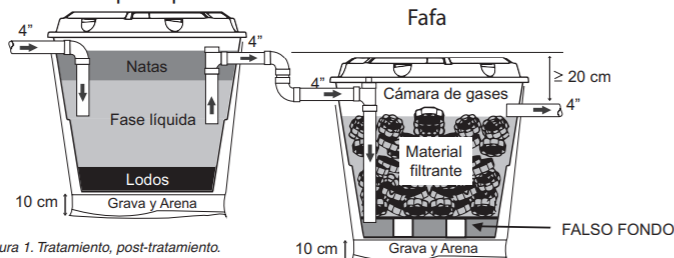 Imagen 1. Esquema Sistema de Tratamiento Aguas Residual Domestica integradoDisposición final del efluente: Como disposición final de las aguas residuales domésticas tratadas se opta por la infiltración al suelo mediante un pozo de absorción y un campo de infiltración complementario. La tasa de percolación obtenida a partir del ensayo realizado en el predio es de 3.64 min/pulgada, a partir de esto se dimensiona un pozo de absorción de 1.5 m de diámetro y 1.0 m de altura para un área efectiva de infiltración de 4.7 m2 y un campo de infiltración complementario con 1 ramal de 0.5 m de ancho por 6.0 m de longitud, para un área efectiva de infiltración de 3.0 m2. El área total de infiltración es de 7.7 m2.PARAGRAFO 1: El permiso de vertimientos que se otorga, es únicamente para el tratamiento de las aguas residuales de tipo doméstico (Implementación de una solución individual de saneamiento) que se generarían como resultado de la actividad domestica por la vivienda que se encuentra en construcción en el predio. Sin embargo es importante advertir que las Autoridades Municipales son las encargadas, según Ley 388 de 1997 y demás normas concordantes y aplicable al caso, de la planificación y administración del territorio, y por lo tanto son quien regulan los usos o actividades que se puedan desarrollar dentro del área de su jurisdicción, en concordancia con las Determinantes Ambientales definidas y concertadas con La Corporación Autónoma Regional del Quindío, las cuales en todo caso deben ser tenidas en cuenta por el ente territorial al momento de realizar autorizaciones constructivas, urbanísticas y/o de desarrollo, por ser normas de especial importancia al momento de aprobar estas ejecuciones en el territorio, a fin de que el desarrollo se efectué de manera Sostenible. Así mismo, las obras que se deban ejecutar para el desarrollo de dichas actividades deberán ser autorizadas por la entidad competente mediante el trámite y expedición de las respectivas licencias, según Decreto 1469 de 2010 y demás normas concordantes y aplicables al caso en particular. De acuerdo a lo anterior el presente permiso no genera Autorización para realizar actividades urbanísticas de ningún tipo, pues su contenido es reflejo del estudio de una solicitud de permiso de vertimientos, en la cual se verifica la mitigación de los posibles impactos ambientales que se puedan llegar a generar por el desarrollo de la actividad pretendida en el predio. PARAGRAFO 2: En caso de requerirse otras autorizaciones, licencias o permisos ambientales para la ejecución de las actividades a desarrollar, el responsable del permiso deberá tramitarlas ante la Autoridad Ambiental, de igual forma el Ente territorial deberá verificar el cumplimiento de la normativa ambiental y exigir el cumplimiento de la misma, de lo contrario podrá verse inmersa en procesos de investigación sancionatoria ambiental (ley 1333 de 2009). ARTÍCULO TERCERO: El permiso de vertimientos que se otorga mediante la presente resolución, conlleva la imposición de condiciones y obligaciones a la sociedad 3H INVERSIONES S.A.S. identificada con Nit No 9000461130-1 y representada legalmente por el señor ALONSO  ORREGO GAVIRIA, identificado con cédula de ciudadanía No 7.503.371 expedida en Armenia  (Q) o quien haga sus veces, sociedad que actúa  en calidad de propietaria para que cumplan con lo siguiente:El sistema de tratamiento debe corresponder al diseño propuesto y aquí avalado y cumplir con las indicaciones técnicas correspondientes.Informar a la Corporación Autónoma Regional del Quindío cuando el sistema esté completamente construido y entre en funcionamiento.La adecuada remoción de carga contaminante por parte de los sistemas sépticos, es efectiva cuando además de estar adecuadamente instalados, el número de contribuyentes no supera la capacidad instalada, se separan adecuadamente las grasas y las aguas lluvias, las aguas residuales a tratar son de origen estrictamente doméstico y se realizan los mantenimientos preventivos como corresponde.Es indispensable tener presente que una ocupación de la vivienda superior a las personas establecidas, así sea temporal, puede implicar ineficiencias en el tratamiento del agua residual que se traducen en remociones de carga contaminante inferiores a las establecidas por la normativa ambiental vigente (límites máximos permisibles de la Resolución 0631 de 2015).Cumplir las disposiciones técnicas y legales relativas a la ubicación del sistema de tratamiento y disposición final de aguas residuales, de acuerdo a lo establecido por el Reglamento Técnico para el Sector de Agua Potable y Saneamiento Básico, RAS adoptado mediante Resolución 0330 de 2017, al Decreto 1076 de 2015 y demás normas vigentes aplicables. Localizar en terrenos con pendientes significativas, pueden presentarse eventos de remociones en masa que conllevan problemas de funcionamiento, colapso del sistema y los respectivos riesgos ambientales. La distancia mínima de cualquier punto de la infiltración a viviendas, tuberías de agua, pozos de abastecimiento, cursos de aguas superficiales (quebradas, ríos, etc) y cualquier árbol, serán de 5, 15, 30, 30 y 3 metros respectivamente.La altura de infiltración quedará fijada por la distancia entre el nivel a donde llega el tubo de descarga y el fondo del pozo.Si se va a realizar algún tipo de modificación en calidad o cantidad del vertimiento, y/o adición a los sistemas de tratamiento de aguas residuales propuestos en las memorias técnicas, como así mismo la construcción de más sistemas de tratamiento, se debe informar a la Corporación Autónoma regional del Quindío para realizar las adecuaciones y modificación técnicas y jurídicas al permiso de vertimientos otorgado.En cualquier caso, el vertimiento de las aguas residuales no se debe realizar sin el tratamiento de las mismas antes de la disposición final.Incluir en el acto administrativo, la información de la fuente de abastecimiento del agua y de las áreas (m² o Ha) ocupadas por el sistema de disposición final.PARÁGRAFO PRIMERO: EL (la) permisionario (a) deberá permitir el ingreso a los funcionarios de la Corporación Autónoma Regional del Quindío, cada vez que la autoridad ambiental lo requiera, esto con el fin de realizar las labores de seguimiento y control al permiso otorgado, además para estas labores deberá facilitar la inspección del sistema, realizando las labores necesarias para este fin. PARAGRAFO SEGUNDO: La Instalación del sistema con el que pretende tratar las aguas residuales de tipo domestico deberá ser efectuado bajo las condiciones y recomendaciones establecidas en los manuales de instalación y será responsabilidad del fabricante y/o constructor; para el caso de la limpieza y los mantenimientos, estos deberán ser realizados por personas naturales o jurídicas, inscritas o registradas ante la autoridad ambiental competente, los cuales deberán dejar certificación y/o factura debidamente firmada de la labor realizada. ARTÍCULO CUARTO: INFORMAR a  la sociedad 3H INVERSIONES S.A.S. identificada con Nit No 9000461130-1 y representada legalmente por el señor ALONSO  ORREGO GAVIRIA, identificado con cédula de ciudadanía No 7.503.371 expedida en Armenia  (Q) o quien haga sus veces, sociedad que actúa  en calidad de propietaria, que de requerirse ajustes, modificaciones o cambios al diseño del sistema de tratamiento presentado, deberá solicitar la modificación del permiso de acuerdo artículo 49 del Decreto 3930 de 2010, de igual manera es importante tener presente que si se llegara a cambiar la dirección de correspondencia aportada por el usuario dentro del Formulario Único de Solicitud de Permiso de Vertimiento, el peticionario deberá actualizar la dirección ante la entidad por medio de un oficio remisorio, así mismo si hay un cambio de propietario del predio objeto de solicitud, se deberá allegar la información de actualización dentro del trámite para el debido proceso.ARTÍCULO QUINTO: Los permisionarios deberán cancelar en la Tesorería de la CORPORACIÓN AUTÓNOMA REGIONAL DEL QUINDÍO C.R.Q., los servicios de seguimiento ambiental de conformidad con el artículo 96 de la Ley 633 de 2000 y Resolución 1280 de 2010, resultante de la liquidación de la tarifa que se haga en acto administrativo separado, de acuerdo con la Resolución de Bienes y Servicios vigente de la Entidad.PARÁGRAFO: Los costos derivados del control y seguimiento al permiso de vertimiento, serán liquidados anualmente, según lo establecido en el artículo 96 de la Ley 633 de 2000, de acuerdo a las actividades realizadas por la Corporación en el respectivo año. ARTÍCULO SEXTO: INFORMAR del presente acto administrativo al Funcionario encargado del control y seguimiento a permisos otorgados de la Subdirección de Regulación y Control Ambiental de la C.R.Q., para su conocimiento e inclusión en el programa de Control y Seguimiento.ARTÍCULO SEPTIMO: El incumplimiento de las obligaciones contenidas en la presente resolución podrá dar lugar a la aplicación de las sanciones que determina la ley 1333 de 2009, sin perjuicio de las penales o civiles a que haya lugar, al igual que la violación de las normas sobre protección ambiental o sobre manejo de los recursos naturales.ARTÍCULO OCTAVO: No es permisible la cesión total o parcial de los permisos otorgados, a otras personas sin previa autorización de la Corporación Autónoma Regional del Quindío, quién podrá negarla por motivos de utilidad pública.ARTÍCULO NOVENO: Cuando quiera que se presenten modificaciones o cambios en las condiciones bajo las cuales se otorgó el permiso, el usuario deberá dar aviso de inmediato y por escrito a la Corporación Autónoma Regional del Quindío y solicitar la modificación del permiso, indicando en qué consiste la modificación o cambio y anexando la información pertinente.ARTÍCULO DÉCIMO: Este permiso queda sujeto a la reglamentación que expidan los Ministerios de Ambiente y Desarrollo Sostenible y Ministerio de Vivienda, Ciudad y Territorio, a los parámetros y los límites máximos permisibles de los vertimientos a las aguas superficiales, marinas, a los sistemas de alcantarillado público y al suelo.ARTÍCULO DÉCIMO PRIMERO: De conformidad con el artículo 2.2.3.3.5.11 de la sección 5 del decreto 1076 de 2015, (artículo 51 del Decreto 3930 de 2010), la Corporación Autónoma Regional del Quindío, en caso de considerarlo pertinente, podrá revisar en cualquier momento el presente permiso y de ser el caso ajustarse, de conformidad con lo dispuesto en el Plan de Ordenamiento del Recurso Hídrico y/o en la reglamentación de vertimientos que se expide para la cuenca o fuente hídrica en la cual se encuentra localizado el vertimiento.ARTÍCULO DÉCIMO SEGUNDO: De acuerdo a la autorización realizada por la sociedad 3H INVERSIONES S.A.S. identificada con Nit No 9000461130-1 y representada legalmente por el señor ALONSO  ORREGO GAVIRIA, identificado con cédula de ciudadanía No 7.503.371 expedida en Armenia  (Q) o quien haga sus veces, sociedad  que  ostenta la calidad de propietaria  del predio denominado: denominado 1) CONDOMINIO BAMBAZU-VIA QUE CONDUCE DEL CORREGIMIENTO EL CAIMO A LA GLORIETA DEL CLUB CAMPESTRE- LOTE NUMERO TRINTA (30), ubicado en la Vereda MURILLO del Municipio de ARMENIA (Q), con matricula Inmobiliaria No. 280-183225, se procede a notificar la presente Resolución de permiso de vertimiento al correo alonsoorrego@gmail.com, en los términos del artículo 56 de la Ley 1437 de 2011.ARTÍCULO DÉCIMO TERCERO: Trasladar para lo de su competencia el presente acto administrativo a la Curaduría Urbana No 1 de Armenia (Q).ARTÍCULO DÉCIMO TERCERO: El encabezado y la parte Resolutiva de la presente Resolución, deberá ser publicada en el boletín ambiental de la C.R.Q., a costa del interesado, de conformidad con los Artículos 70 y 37 de la Ley 99 de 1993. ARTÍCULO DÉCIMO CUARTO: La presente Resolución rige a partir de la fecha de ejecutoría, de conformidad con el artículo 87 del Código de Procedimiento Administrativo y de lo Contencioso Administrativo, (Ley 1437 de 2011).ARTICULO DECIMO QUINTO: Contra el presente acto administrativo procede únicamente el recurso de reposición, el cual debe interponerse ante el funcionario que profirió el acto y deberá ser interpuesto por el solicitante o apoderado debidamente constituido, dentro de los diez (10) días siguientes a la notificación, tal como lo dispone la ley 1437 del 2011.ARTICULO DECIMO SEXTO: El responsable del proyecto deberá dar estricto cumplimiento al permiso aprobado y cada una de las especificaciones técnicas señaladas en el concepto técnico.NOTIFÍQUESE, PUBLÍQUESE Y CÚMPLASECARLOS ARIEL TRUKE OSPINASubdirector de Regulación y Control AmbientalINFORMACIÓN GENERAL DEL VERTIMIENTOINFORMACIÓN GENERAL DEL VERTIMIENTONombre del predio o proyectoLa Macarena Localización del predio o proyectoVereda La Argentina del Municipio de La Tebaida (Q.)Ubicación del vertimiento (coordenadas georreferenciadas).Lat: 4° 26’ 15.22” N Long: -75° 46’ 34” WCódigo catastral63401 0001 0002 0142 000Matricula Inmobiliaria280 – 131302Nombre del sistema receptor SueloFuente de abastecimiento de aguaEmpresas Públicas del Quindío E.P.Q. S.A. E.S. P.   Cuenca Hidrográfica a la que perteneceRio La ViejaTipo de vertimiento (Doméstico / No Domestica) Doméstico Tipo de actividad que genera el vertimiento (Domestica, industrial – Comercial o de Servicios).Doméstico (vivienda)Caudal de la descarga0,0102 Lt/seg.Frecuencia de la descarga30 días/mes.Tiempo de la descarga18 horas/díaTipo de flujo de la descargaIntermitenteINFORMACIÓN GENERAL DEL VERTIMIENTOINFORMACIÓN GENERAL DEL VERTIMIENTONombre del predio o proyectoLote La Plata Localización del predio o proyectoVereda La Elda del Municipio de La Tebaida (Q.)Ubicación del vertimiento (coordenadas georreferenciadas).Lat: 4° 26’ 18.43” N Long: -75° 46’ 34” WCódigo catastral0001 0003 0264 000Matricula Inmobiliaria280 – 189636Nombre del sistema receptor SueloFuente de abastecimiento de aguaEmpresas Públicas del Quindío E.P.Q. S.A. ESPCuenca Hidrográfica a la que perteneceRio La ViejaTipo de vertimiento (Doméstico / No Domestica) Doméstico Tipo de actividad que genera el vertimiento (Domestica, industrial – Comercial o de Servicios).Doméstico (vivienda)Caudal de la descarga0,0102 Lt/seg.Frecuencia de la descarga30 días/mes.Tiempo de la descarga18 horas/díaTipo de flujo de la descargaIntermitenteINFORMACIÓN GENERAL DEL VERTIMIENTOINFORMACIÓN GENERAL DEL VERTIMIENTONombre del predio o proyectoLote 17 condominio Ecológico San Miguel Localización del predio o proyectoVereda El Congal del Municipio de Circasia (Q.)Ubicación del vertimiento (coordenadas georreferenciadas).Lat: 4° 35’ 48” N Long: -75° 38’ 50” WCódigo catastral0002 0000 0008 0807 8000 00673Matricula Inmobiliaria280 – 136409Nombre del sistema receptor SueloFuente de abastecimiento de aguaEmpresas Públicas del Quindío  Cuenca Hidrográfica a la que perteneceRio la ViejaTipo de vertimiento (Doméstico / No Domestica) Doméstico Tipo de actividad que genera el vertimiento (Domestica, industrial – Comercial o de Servicios).Doméstico (vivienda)Caudal de la descarga0,0323 Lt/seg.Frecuencia de la descarga30 días/mes.Tiempo de la descarga12 horas/díaTipo de flujo de la descargaIntermitenteÁrea de Disposición final12.25 m2INFORMACIÓN GENERAL DEL VERTIMIENTOINFORMACIÓN GENERAL DEL VERTIMIENTONombre del predio o proyectoMirador Susana Localización del predio o proyectoVereda El Paraíso del Municipio de Filandia (Q.)Ubicación del vertimiento (coordenadas georreferenciadas).N 1003567.362961 Y 1148775.980342 Código catastral63272 0000 0000 0003 0925 0000 00000Matricula Inmobiliaria284-5557Nombre del sistema receptor SueloFuente de abastecimiento de aguaComité de Cafeteros del QuindioCuenca Hidrográfica a la que perteneceRio La ViejaTipo de vertimiento (Doméstico / No Domestico)Doméstico Tipo de actividad que genera el vertimiento (Doméstico / industrial – Comercial o de Servicios).Doméstico (vivienda)Caudal de la descarga0,012 Lt/seg.Frecuencia de la descarga30 días/mes.Tiempo de la descarga24 horas/díaTipo de flujo de la descargaIntermitenteÁrea de disposición final10m2INFORMACIÓN GENERAL DEL VERTIMIENTOINFORMACIÓN GENERAL DEL VERTIMIENTONombre del predio o proyectoCondominio Bambazú Lote 30Localización del predio o proyectoVereda Murillo Municipio de Armenia (Q.)Ubicación del vertimiento (coordenadas georreferenciadas).Latitud: 4° 27’ 56.84” N Longitud: - 75° 45’ 22.60” WCódigo catastral0030000000008138000003309Matricula Inmobiliaria280 - 183225Nombre del sistema receptor SueloFuente de abastecimiento de aguaEmpresas Publicas del Quindío EPQ Tipo de vertimiento (Doméstico / industrial – Comercial o de Servicios)Doméstico Tipo de actividad que genera el vertimiento.Doméstico (vivienda)Caudal de la descarga0,018 Lt/seg.Frecuencia de la descarga31 días/mes.Tiempo de la descarga24 horas/díaTipo de flujo de la descargaIntermitenteÁrea de infiltración7.7 m2